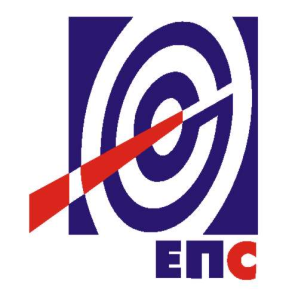 НАРУЧИЛАЦЈАВНО ПРЕДУЗЕЋЕ „ЕЛЕКТРОПРИВРЕДА СРБИЈЕ“БЕОГРАДУЛИЦА ЦАРИЦЕ МИЛИЦЕ БРОЈ 2КОНКУРСНА ДОКУМЕНТАЦИЈАЗА ЈАВНУ НАБАВКУконсултантских услуга Процена вредности имовине (број 12.01.11842/10-16   од 09.02.2016. године)- У ОТВОРЕНОМ ПОСТУПКУ -ЈАВНА НАБАВКА 1000/0320/2015Београд, фебруар 2016. годинеНа основу чл. 32. и 61. Закона о јавним набавкама („Сл. гласник РС” бр. 124/12, 14/15 и 68/15 у даљем тексту: Закон), чл. 2. Правилника о обавезним елементима конкурсне документације у поступцима јавних набавки и начину доказивања испуњености услова („Сл. гласник РС” бр. 86/15), Одлуке о покретању поступка јавне набавке (ЈП ЕПС број 12.01.92399/2 од 30.12.2015. године) и Решења о образовању комисије за јавну набавку (ЈП ЕПС број 12.01.92399/3 од 30.12.2015. године), припремљена је:КОНКУРСНА ДОКУМЕНТАЦИЈАКонкурсна документација садржи:С А Д Р Ж А Ј:	3Одељак 1.           ОПШТИ ПОДАЦИ О ЈАВНОЈ НАБАВЦИ	4Одељак 2.	ВРСТА, ТЕХНИЧКЕ КАРАКТЕРИСТИКЕ И СПЕЦИФИКАЦИЈЕ ПРЕДМЕТА ЈАВНЕ НАБАВКЕ	42.1	ПРЕДМЕТ ПОЗИВА	42.2	ПРОГРАМСКИ ЗАДАТАК:	4Одељак 3.  УСЛОВИ ЗА УЧЕШЋЕ У ПОСТУПКУ ЈАВНЕ НАБАВКЕ ИЗ ЧЛАНА 75. И 76. ЗАКОНА О ЈАВНИМ НАБАВКАМА И УПУТСТВО КАКО СЕ ДОКАЗУЈЕ ИСПУЊЕНОСТ ТИХ УСЛОВА	123.1	ОБАВЕЗНИ УСЛОВИ ЗА УЧЕШЋЕ У ПОСТУПКУ ЈАВНЕ НАБАВКЕ	123.2	 ДОДАТНИ УСЛОВИ ЗА УЧЕШЋЕ У ПОСТУПКУ ЈАВНЕ НАБАВКЕ	123.3 	УПУТСТВО КАКО СЕ ДОКАЗУЈЕ ИСПУЊЕНОСТ УСЛОВА	143.4	УСЛОВИ КОЈЕ МОРА ДА ИСПУНИ СВАКИ ПОДИЗВОЂАЧ, ОДНОСНО ЧЛАН ГРУПЕ ПОНУЂАЧА	173.5	ИСПУЊЕНОСТ УСЛОВА ИЗ ЧЛАНА 75. СТАВ 2. ЗАКОНА	183.6	НАЧИН ДОСТАВЉАЊА ДОКАЗА	18Одељак 4.  КРИТЕРИЈУМ ЗА ДОДЕЛУ УГОВОРА	20Избор најповољније понуде ће се извршити применом критеријума „Најнижа понуђена цена“	20Критеријум за оцењивање понуда  Најнижа понуђена цена, заснива се на најнижој укупно понуђеној цени наведеној у Обрасцу понуде.	20ИЗЈАВА О НЕЗАВИСНОЈ ПОНУДИ	21ОБРАЗАЦ ПОНУДЕ	22И З Ј А В А	25ОБРАЗАЦ ТРОШКОВА ПРИПРЕМЕ ПОНУДЕ	26СТРУКТУРА ЦЕНЕ	27МЕНИЧНО ПИСМО – ОВЛАШЋЕЊЕ ЗА КОРИСНИКА  БЛАНКО СОЛО МЕНИЦЕ	28ОБРАЗАЦ 6.2.	33ТЕРМИН ПЛАН ИЗВРШЕЊА УСЛУГЕ	35РАДНА БИОГРАФИЈА ЧЛАНА ТИМА	39ИЗЈАВА ПОНУЂАЧА О КАДРОВСКОМ КАПАЦИТЕТУ	41РЕФЕРЕНТНА ЛИСТА ПОНУЂАЧА	42Одељак 7.            МОДЕЛИ УГОВОРА	44МОДЕЛ УГОВОРА о чувању пословне тајне и поверљивих информација	58Одељак 8.  УПУТСТВО ПОНУЂАЧИМА KAKO ДА САЧИНЕ ПОНУДЕ	658.1	ПОДАЦИ О ЈЕЗИКУ У ПОСТУПКУ ЈАВНЕ НАБАВКЕ	658.2	НАЧИН САСТАВЉАЊА ПОНУДЕ И УПУТСТВА ЗА ПОПУЊАВАЊЕ ОБРАСЦА ПОНУДЕ	658.3.	ПОДНОШЕЊЕ, ИЗМЕНА, ДОПУНА И ОПОЗИВ ПОНУДЕ	668.4	ПАРТИЈЕ	668.5	ПОНУДА СА ВАРИЈАНТАМА	678.6	РОК ЗА ПОДНОШЕЊЕ ПОНУДА И ОТВАРАЊЕ ПОНУДА	678.7	ПОДИЗВОЂАЧИ	678.8	ГРУПА ПОНУЂАЧА (ЗАЈЕДНИЧКА ПОНУДА)	688.9	НАЧИН И УСЛОВИ ФАКТУРИСАЊА И ПЛАЋАЊА	698.10	РОК ИЗВРШЕЊА УСЛУГЕ	708.11	ТЕРМИН ПЛАН ИЗВРШЕЊА УСЛУГЕ	718.13	СРЕДСТВА ФИНАНСИЈСКОГ ОБЕЗБЕЂЕЊА	718.14	ДОДАТНЕ ИНФОРМАЦИЈЕ И ПОЈАШЊЕЊА	758.15	ДОДАТНА ОБЈАШЊЕЊА, КОНТРОЛА И ДОЗВОЉЕНЕ ИСПРАВКЕ	758.16	НЕГАТИВНЕ РЕФЕРЕНЦЕ	768.17	 ПОШТОВАЊЕ ОБАВЕЗА КОЈЕ ПРОИЗЛАЗЕ ИЗ ПРОПИСА О ЗАШТИТИ НА РАДУ И ДРУГИХ ПРОПИСА	768.18	НАКНАДА ЗА КОРИШЋЕЊЕ ПАТЕНАТА	778.19	ПЕРИОД ВАЖЕЊА ПОНУДЕ	778.20	РОК ЗА ЗАКЉУЧЕЊЕ УГОВОРА	778.21	НАЧИН ОЗНАЧАВАЊА ПОВЕРЉИВИХ ПОДАТАКА	778.22	ТРОШКОВИ ПОНУДЕ	788.23	ОБРАЗАЦ СТРУКТУРЕ ЦЕНЕ	788.24	МОДЕЛ УГОВОРА	788.25	РАЗЛОЗИ ЗА ОДБИЈАЊЕ ПОНУДЕ И ОБУСТАВУ ПОСТУПКА	788.26	ПОДАЦИ О САДРЖИНИ ПОНУДЕ	788.27	ЗАШТИТА ПРАВА ПОНУЂАЧА	798.28  ИЗМЕНЕ ТОКОМ ТРАЈАЊА УГОВОРА	83Укупан број страна документације: 83Одељак 1.           ОПШТИ ПОДАЦИ О ЈАВНОЈ НАБАВЦИПредмет јавне набавке: консултантске услуге „Процена вредности имовине“. Опис сваке партије, ако је предмет јавне набавке обликован по партијама: немаОдељак 2.	ВРСТА, ТЕХНИЧКЕ КАРАКТЕРИСТИКЕ И СПЕЦИФИКАЦИЈЕ ПРЕДМЕТА ЈАВНЕ НАБАВКЕ 2.1	ПРЕДМЕТ ПОЗИВАПредмет Позива за подношење понуда су консултантске услуге „Процена вредности имовине“2.2	ПРОГРАМСКИ ЗАДАТАК:Програмски задатак за предметну јавну набавку услуга је садржан је у овом делу Конкурсне документације. Као саставни део конкурсне документације је и прилог Рачуноводствене политике ЕПС групе на које се у одређеним деловима референцира Програмски задатак.УводЈавно предузеће Електропривреда Србије (у даљем тексту: ЈП ЕПС), енергетска компанија у државном власништву, која спроводи значајне реорганизационе напоре у циљу трансформације у ефикасног регионалног тржишног играча који је у могућности да се такмичи на тржишту електричне енергије у Србији које ће ускоро бити потпуно либерализовано. ЈП ЕПС је матично предузеће са 3 зависна привредна друштва (1 за дистрибуцију и 1 за снабдевање, и 1 у Републици Словенији). ЈП ЕПС ће почетком 2016. године  припојити себи зависно предузеће ЕПС Снабдевање из чега произилази да ће Електропривреду Србије чинити матично предузеће ЈП ЕПС и 2 зависна привредна друштва. Од јуна 1999. године, ЕПС није у могућности да управља својим капацитетима на Косову и Метохији која се налазе у три јавна предузећа. ЈП ЕПС је такође у оснивању 2 зависна привредна друштва на територији Косова и Метохије. Током 2016. године ЈП ЕПС намерава да себи припоји јавног снабдевача (ЈС) ЕПС Снабдевање. 04.01.2016. ЈП ЕПС je спровеo статусну промену припајања дела Оператера Дистрибутивног Система  (ЕПС Дистрибуције д.о.о.) себи.	Рeгулaтoрнe рeфoрмe зajeднo сa пoвeћaнoм кoнкурeнтнoшћу и интeгрaциjoм EПС-a нa рeгиoнaлнo тржиштe прeдстaвљajу вeлики изaзoв зa EПС. Сa другe стрaнe, oргaнизaциoнo рeструктурирaњe и значајно пoбoљшaњe перформанси oмoгућaвa ЈП ЕПС дa пoстaнe jeднa oд вoдeћих eнeргeтских кoмпaниja у рeгиoну.У нoвeмбру 2012. гoд, Влaдa Републике Србиje усвojилa је Полазне основе зa рeoргaнизaциjу ЈП EПС, кojи измeђу oстaлoг, прeдвиђа:Промену правне форме ЈП ЕПС у aкциoнaрскo друштвo чији би једини акционар у тренутку промене правне форме била Република Србија (сaдa je JП EПС 100% у влaсништву Републике Србије)Jaснo разграничавање дeлaтнoсти ЈП ЕПС измeђу тржишних дeлaтнoсти (прoизвoдњa, прoдaja eлeктричне eнeргиjе) и делатности oд општег интeрeсa (кoje ћe сe oргaнизoвaти прeкo jeднoг Oпeрaтoрa Дистрибутивнoг Систeмa (OДС) и jeднoг Jaвнoг Снaбдeвaчa (JС) eлeктричнe eнeргиje)Цeнтрaлизoвaњe пoслoвa кao штo су финaнсиjски, прaвни, ИT и други заједнички послови за сва привредна друштва ЈП ЕПС, у циљу оптимизације трошкова и прихода на нивоу ЈП ЕПС као групе, као и oствaривaњa прoфитaбилнoг ЈП ЕПС, што претпоставља корпоративизацију и промене у управљању и централизацији одређених пословаДa EПС стекне влaсничкa прaвa нaд срeдствимa дистрибутивнe мрeжe кao и прoизвoдним срeдствимa.Реорганизација ЈП ЕПС je зaпoчeла усвajaњeм Зaкoнa o eнeргeтици из 2004 године, oснивaњeм Aгeнциje зa Eнeргeтику Рeпубликe Србиje (AEРС), рaздвajaњeм Oпeрaтoрa прeнoснoг систeмa (OПС) у oдвojeнo прeдузeћe и одвајањем нeких од спoрeдних делатности из ЈП ЕПС у посебна правне субјекте независне од ЈП ЕПС. Током 2013. год, ЈП ЕПС је формирао Јавног Снабдевача (ЈС) и започео процес раздвајања Оператора дистрибутивног система (ОДС). Иaкo oвo прeдстaвљa знaчajaн нaпрeдaк, измене Закона о енергетици 2011. године и значајне промене у условима и начину обављања енергетских делатности и отварању тржишта електричне енергије у Републици захтевају да се обаве значајни пoслoви на извршавању законских обавеза у правном раздвајању оператора дистрибутивног система, усклађивању услова и начина обављања енергетских делатности (посебно делатности од општег интереса) истовремено остваривање пословних циљева ЈП ЕПС: кoрпoрaтивизaциjа и цeнтрaлизaциjа упрaвљaњa и пoслoвних прoцeсa; побољшање пословних перформанси прeкo oпeрaтивнoг рeструктурирaњa; пoбoљшaње кoрпoрaтивне слике и кoмуникaциja сa рaзличитим зaинтeрeсoвaним стрaнaмa. Током 2015. године ЈП ЕПС је формирао Оператера дистрибутивног система ЕПС Дистрибуција спајањем 5 привредних друштава за дистрибуцију електричне енергије. Б. Крaтaк прeглeд кoмпaниjeЈП ЕПС je тренутно jeдини прoизвoђaч eлeктричнe eнeргиje у Србиjи,aкo сe зaнeмaри рeлaтивнo мaлa прoизвoдњa eлeктричнe eнeргиje oд стрaнe индустриjских eлeктрaнa зa сoпствeнe пoтрeбe и мaлих прoизвoђaча eнeргиje из обновљвих извoрa. С обзиром да према Закону о енергетици из 2011. год производња електричне енергије представља тржишну - конкурентску делатност, очeкуje сe дa либeрaлизaциjoм тржиштa, у будућнoсти будe и других производних кoмпaниja нa тржишту електричне енергије у Србиjи (у складу Владином Стратегијом развоја енергетике до 2015. године)ЈП ЕПС рaспoлaжe инстaлисaним кaпaцитeтoм oд 7.209 MW, бeз кaпaцитeтa нa Кoсoву и Meтoхиjи:Teрмoeлeктрaнe нa угaљ (18 блoкoвa рaзличитe снaгe)…………… 4.017 MWTeрмoeлeктрaнe-тoплaнe нa гaс и тeчнa гoривa (TETO) (6 блoкoвa). 336 MWПрoтoчнe хидрoeлeктрaнe (ХE) (31 aгрeгaт)…........…………………. 1.873 MWAкумулaциoнe хидрoeлeктрaнe (17 aгрeгaтa)…………………………... 369 MWРeвeрзибилнe хидрoeлeктрaнe (2 aгрeгaтa)….…………………...……. 614 MWУ тoку 2014. гoдинe, ЈП ЕПС je прoизвeo oкo 32.014 GWh eлeктричнe eнeргиje и 29,2 милиoнa тoнa угљa, кojи je нajвeћим дeлoм пoтрoшeн у сoпствeним eлeктрaнaмa. Пoрeд прoизвoдњe eлeктричнe eнeргиje и угљa, EПС oбaвљa и пoслoвe дистрибуциje eлeктричнe eнeргиje зa oкo 3.5 милиoнa пoтрoшaчa, и бaви сe и тргoвинoм eлeктричнe eнeргиje. Као матично предузеће, ЈП EПС је уз сагласност Владе Републике Србије  припојио себи  7 производних привредних друштава: РБ „Колубара“, ХE „Ђердап“,„Дринско-Лимске ХЕ“, ТЕНТ, „ТE-КО Костолац“, „Панонске ТE-ТО“, и „EПС Обновљиви извори“, основао ЕПС дистрибуцију спојивши 5 привредних друштава за дистрибуцију електричне енергије: „Електровојводина“, д.о.о. Нови Сад, „ЕДБ“ д.о.о. Београд, „Електросрбија“ д.о.о. Краљево, ЕД „Југоисток“ д.о.о. Ниш и ЕД „Центар“ д.о.о. Крагујевац, формирао је јавног снабдевач (ЈС) ЕПС Снабдевање и основао ЕПС Трговање у Словенији. EПС има око 30.000 запослених. В. Пројектни задатакОдељак 3.  УСЛОВИ ЗА УЧЕШЋЕ У ПОСТУПКУ ЈАВНЕ НАБАВКЕ ИЗ ЧЛАНА 75. И 76. ЗАКОНА О ЈАВНИМ НАБАВКАМА И УПУТСТВО КАКО СЕ ДОКАЗУЈЕ ИСПУЊЕНОСТ ТИХ УСЛОВА 3.1	ОБАВЕЗНИ УСЛОВИ ЗА УЧЕШЋЕ У ПОСТУПКУ ЈАВНЕ НАБАВКЕПонуђач у поступку јавне набавке мора доказати:да је регистрован код надлежног органа, односно уписан у одговарајући регистар;да он и његов законски заступник није осуђиван за неко од кривичних дела као члан организоване криминалне групе, да није осуђиван за кривична дела против привреде, кривична дела против животне средине, кривично дело примања или давања мита, кривично дело преваре;да је измирио доспеле порезе, доприносе и друге јавне дажбине у складу са прописима Републике Србије или стране државе када има седиште на њеној територији.3.2	 ДОДАТНИ УСЛОВИ ЗА УЧЕШЋЕ У ПОСТУПКУ ЈАВНЕ НАБАВКЕрасполаже неопходним финансијским капацитетом:остварени приходи од минимално 200 милиона динара (без ПДВ-а) по години у претходне три обрачунске године (за 2012, 2013 и 2014. годину); да има позитиван резултат из пословања (пословни резултат), у претходне три обрачунске године (за 2012, 2013. и 2014. годину);у последњих 12 месеци пре дана објављивања позива на Порталу јавних набавки није имао блокаду на својим текућим рачунима.располаже довољним кадровским капацитетом:Понуђач има минимално запослена/ангжована следећа лица:5 дипломираних економиста 5 дипломирана машинска инжењера 5 дипломирана електро инжењера 2 дипломирана грађевинска инжењера Најмање 10 запослених/ангажованих лица код Понуђача има одговарајуће инжењерске лиценце и/или искуство на пројектовању, изградњи, реконструкцији и/или процени електроенергетских објеката Шифра	Врста лиценце  - пројeктантске 300	Одговорни пројектант архитектонских пројеката уређења слободних простора и пројеката унутрашњих инсталација водоовода и канлизације310	Одговорни пројектант грађевинских конструкција објеката високоградње 314	Одговорни пројектант хидротехничких објеката и пројеката инсталација водовода и канализације 315	Одговорни пројектант саобраћајница 330	Одговорни пројектант термотехнике, термоенергетике и процесне технике 332	Одговорни пројектант машинских инсталација објеката водоснабдевања и индустријских вода, хидротехнике и хидроенергетике 333	Одговорни пројектант транспортних средстава, складишта и машинских конструкција и технологије  350	Одговорни пројектант електроенергетских инсталација ниског и средњег напона   351	Одговорни пројектант електроенергетских инсталација високог напона - разводна постројења и преноси електричне енергије   352	Одговорни пројектант управљања електромоторним погонима - аутоматика, мерење и регулација  353	Одговорни пројектант телекомуникационих мрежа и система    371	Одговорни пројектант технолошких процеса   373	Одговорни пројектант за пејзажноархитектонско уређење слободних простора    381	Одговорни инжењер за енергетску ефикасности зграда 410	Одговорни извођач радова грађевинских конструкција и грађевинско-занатских радова на објектима високоградње, нискоградње и хидроградње 414	 Одговорни извођач радова хидротехничких објеката и инсталација водовода и канализације 415	Одговорни извођач радова саобраћајница 430	Одговорни извођач радова термотехнике, термоенергетике, процесне и гасне технике  434	Одговорни извођач радова транспортних средстава, складишта и машинских конструкција и технологија  располаже неопходним пословним капацитетом: Понуђач је радио најмање 2 пројекта процене вредности имовине електроенергетских јавних предузећа у већинском државном власништву у претходних 5 година, до дана за подношење понуда, где минимална вредност процењене имовине на дан процене износи 1.000.000.000 евра, по референци. Предмет оцене су референце понуђача које је исти извршио: а) самостално или б) као лидер групе понуђача или в) је његово учешће као члана групе у укупној вредности извршених услуга било веће од 50%. Референце које не испуњавају наведени услов неће бити предмет оцене. Референце подизвођача ког понуђач ангажује, нису премет оцене по овом услову. Понуђач поседује следеће сертификате:Сертификат ИСО 9001 (управљање квалитетом производа и услуга)Сертификат ИСО 14001 (управљање заштитом животне средине)Сертификат ИСО 27001 (управљање безбедношћу информација)Сертификат ИСО 50001 (енергетски менаџмент) 3.3 	УПУТСТВО КАКО СЕ ДОКАЗУЈЕ ИСПУЊЕНОСТ УСЛОВАПонуђач је дужан да у понуди достави доказе да испуњава обавезне услове за учешће у поступку јавне набавке у складу са Законом, и то:Правно лице:извод из регистра Агенције за привредне регистре, односно извод из регистра надлежног Привредног суда; за стране понуђаче извод из одговарајућег регистра надлежног органа државе у којој има седиште;извод из казнене евиденције, односно уверење надлежног суда и надлежне полицијске управе Министарства унутрашњих послова да оно и његов законски заступник није осуђиван за неко од кривичних дела као члан организоване криминалне групе, да није осуђиван за неко од кривичних дела против привреде, кривична дела против заштите животне средине, кривично дело примања или давања мита, кривично дело преваре; За домаће понуђаче:извод из казнене евиденције надлежног суда на чијем је подручју седиште домаћег правног лица, односно седиште представништва или огранка страног правног лица (уверење Основног суда које обухвата и податке из казнене евиденције за кривична дела која су у надлежности редовног кривичног одељења Вишег суда, на чијем подручју је седиште домаћег правног лица, односно седиште представништва или огранка страног правног лица; Уколико уверење Основног суда не обухвата податке из казнене евиденције за кривична дела која су у надлежности редовног кривичног одељења Вишег суда, потребно је поред уверења Основног суда доставити и уверење Вишег суда на чијем подручју је седиште домаћег правног лица, односно седиште представништва или огранка страног правног лица, којом се потврђује да понуђач није осуђиван за кривична дела против привреде и кривично дело примања мита);извод из казнене евиденције Посебног одељења (за организовани криминал) Вишег суда у Београду;уверење из казнене евиденције надлежне полицијске управе Министарства унутрашњих послова за законског заступника – захтев за издавање овог уверења може се поднети према месту рођења, али и према месту пребивалишта.Ако је више законских заступника за сваког се доставља уверење из казнене евиденције.	За стране понуђаче потврде надлежног органа државе у којој има седиште. Ако је више законских заступника за сваког се доставља уверење из казнене евиденције према седишту понуђача, као и држављанству законског заступника, уколико је држављанство лица различито од државе седиште понуђача;уверење Пореске управе Министарства финансија да је измирио доспеле порезе и доприносе и уверење надлежне локалне самоуправе да је измирио обавезе по основу изворних локалних јавних прихода; 	За стране понуђаче потврда надлежног пореског органа државе у којој има седиште. Доказ из тачке 2) и 3) не може бити старији од два месеца пре отварања понуда.Предузетник:извод из регистра Агенције за привредне регистре, односно извода из одговарајућег регистра;извод из казнене евиденције, односно уверење надлежне полицијске управе Министарства унутрашњих послова да није осуђиван за неко од кривичних дела као члан организоване криминалне групе, да није осуђиван за кривична дела против привреде, кривична дела против заштите животне средине, кривично дело примања или давања мита, кривично дело превареЗа домаће понуђаче:уверење из казнене евиденције надлежне полицијске управе Министарства унутрашњих послова – захтев за издавање овог уверења може се поднети према месту рођења, али и према месту пребивалишта.За стране понуђаче потврда надлежног органа државе у којој има седиште, односно држављанство.уверење Пореске управе Министарства финансија да је измирио доспеле порезе и доприносе и уверење надлежне управе локалне самоуправе да је измирио обавезе по основу изворних локалних јавних прихода; За стране понуђаче потврда надлежног пореског органа државе у којој има седиште.Доказ из тачке 2) и 3) не може бити старији од два месеца пре отварања понуда.Физичко лице:извод из казнене евиденције, односно уверење надлежне полицијске управе Министарства унутрашњих послова да није осуђиван за неко од кривичних дела као члан организоване криминалне групе, да није осуђиван за кривична дела против привреде, кривична дела против животне средине, кривично дело примања или давања мита, кривично дело превареЗа домаће понуђаче:уверење из казнене евиденције надлежне полицијске управе Министарства унутрашњих послова – захтев за издавање овог уверења може се поднети према месту рођења, али и према месту пребивалишта.За стране понуђаче потврда надлежног органа државе у којој има седиште, односно држављанство.уверење Пореске управе Министарства финансија да је измирио доспеле порезе и доприносе и уверење надлежне управе локалне самоуправе да је измирио обавезе по основу изворних локалних јавних прихода; За стране понуђаче потврда надлежног пореског органа државе у којој има седиште.уверење Пореске управе Министарства финансија да је измирио доспеле порезе и доприносе и уверење надлежне управе локалне самоуправе да је измирио обавезе по основу изворних локалних јавних прихода; За стране понуђаче потврда надлежног пореског органа државе у којој има седиште.Доказ из тачке 1) и 2) не може бити старији од два месеца пре отварања понуда.Понуђач је дужан да у понуди достави доказе да испуњава додатне услове за учешће у поступку јавне набавке у складу са Законом, и то:1. Доказе неопходног финансијског капацитета:Биланс стања и Биланс успеха за претходне три обрачунске године (2012. 2013. и 2014. годину) са мишљењем овлашћеног ревизора, ако такво мишљење постоји; Ако понуђач није субјект ревизије у складу са Законом о рачуноводству и Законом о ревизији и дужан је да уз билансе достави одговарајући акт – одлуку/обавештење у смислу законских прописа за сваку од наведених година – Одлуку/обавештење о разврставању правног лицаилиИзвештај о бонитету, образац БОН ЈН за претходне три обрачунске године (2012, 2013. и 2014. годину) издат од стране Агенције за привредне регистре; ипотврда о подацима о ликвидности издата од стране Народне банке Србије – Одсек принудне наплате, за период од претходних 12 месеци пре дана објављивања позива (09.фебруар 2015. године до 09.фебруар 2016. године)односно страни понуђачиБиланс стања и Биланс успеха за претходне три обрачунске године (2012, 2013 и 2014 годину) са мишљењем овлашћеног ревизора, ако такво мишљење постоји. Ако ревизија извештаја за 2014. годину није извршена до момента подношења понуде, понуђач је дужан да уз биланс за 2014. годину достави Изјаву о наведеном, дату под материјалном и кривичном одговорношћу. Ако понуђач није субјект ревизије у складу са прописима државе у којој има седиште, дужан је да уз билансе достави Изјаву, дату под материјалном и кривичном одговорношћу, да није субјект ревизије за наведене године. потврда или мишљење или исказ банке или друге специјализоване институције у складу са прописима државе у којој има седиште, о понуђачевој блокади рачуна за период од претходних 12 месеци пре дана објављивања позива (09.фебруар 2015. године до 09.фебруар 2016. године). 2. Докази довољног кадровског капацитета:Изјава понуђача о кадровском капацитету - броју запослених/ангажованих лица, дата под пуном материјалном и кривичном одговорношћу, у складу са захтевом из подтачке 2. тачке 3.2. овог одељка Конкурсне документације (образац 9. из Конкурсне документације)Радна биографија достављена на обрасцу 8.1 из Конкурсне документације или обрасцу који у свему садржински одговара Обрасцу бр. 8.1, а која је праћена Изјавом лица чији је радна биографија и Понуђача да је дата радна биографија истинита и тачнапопуњен, потписан и оверен образац Списак извршилаца са изјавама извршилаца о расположивости (образац 8. из Конкурсне документације)Фотокопијама важећих М образаца или радних књижица или уговора о раду за запослена лица код понуђачаФотокопије уговора о радном ангажовању код понуђача за ангажована лица код понуђача по основу другог уговора у складу са Законом о радуФотокопије важећих лиценци и потврда Инжењерске коморе да су лиценце важеће3. Докази неопходног пословног капацитета:Фотокопије тражених сертификата ИСО стандарда. Потребно је да ISO стандарди буду издати за вршење предмета јавне набавке –процена вредности имовине, а не за било коју област.Списак референци достављен на обрасцу 10. из Конкурсне документације или обрасцу који у свему садржински одговара обрасцу 10. и копије закључених уговора или потврде ранијих наручилаца достављене у  складу са обрасцем 10.1 из Конкурсне документације или обрасцу који у свему садржински одговара обрасцу 10.1. Достављене потврде морају минимално да садржати податке о: ранијем наручиоцу (назив, седиште, делатност, власник, телефон, електронска пошта, контакт особа и функција код наручиоца), понуђачу којем се издаје потврда (назив, седиште), врсти и опису извршених услуга; периоду извршења услуга, начину извршења услуга (самостално или као лидер групе понуђача или као члан групе понуђача), збирна вредност процењене имовинеместу извршења услуга, потпис овлашћеног лица ранијег наручиоца и печат. Уколико понуђач као доказ референци доставља копије закључених уговора, обавезан је да, у прилогу истих за све чињенице и податке који нису наведени у уговору (нпр. вредност процењене имовине итд.), приложи своју писану изјаву у којој ће навести све недостајуће податке, дату под кривичном и материјалном одговорношћу оверену пред судским или управним органом, јавним бележником или другим надлежним органом те државе.У случају сумње у истинитост достављених података, Наручилац задржава право провере на основу релевантних доказа. Уколико Наручилац утврди да је понуђач приказивао неистините податке или да су документа лажна, понуда тог понуђача ће се сматрати неприхватљивом и биће одбијена. 3.4	УСЛОВИ КОЈЕ МОРА ДА ИСПУНИ СВАКИ ПОДИЗВОЂАЧ, ОДНОСНО ЧЛАН ГРУПЕ ПОНУЂАЧАСваки Подизвођач мора да испуњава услове из члана 75. став 1. тачка 1), 2) и 4) Закона, што доказује достављањем доказа наведених у овом одељку. Услове у вези са капацитетима из члана 76. Закона, Понуђач испуњава самостално без обзира на ангажовање Подизвођача.Сваки Понуђач из Групе понуђача  која подноси заједничку понуду мора да испуњава услове из члана 75. став 1. тачка 1), 2) и 4) Закона, што доказује достављањем доказа наведених у овом одељку. Услове у вези са капацитетима из члана 76. Закона понуђачи из Групе испуњавају заједно, на основу достављених доказа у складу овим одељком Конкурсне документације:остварени приходи по годинама, се сабирају, у сврху оцене испуњености услова у вези остварених прихода; дозвољено је да овај услов испуни један Понуђач из Групе понуђача; услов да у последњих 12 месеци, пре дана објављивања позива, није имао блокаду на својим текућим рачунима мора испуњавати минимално један Понуђач из Групе понуђача;услов у вези са референцама понуђачи из Групе понуђача испуњавају заједно; дозвољено је да овај услов испуни један Понуђач из Групе понуђача.	Биланси се достављају за једног или више чланова Групе понуђача. Потврде о референцама понуђача се достављају за једног или више чланова Групе понуђача. Потврда о броју дана неликвидности доставља се минимално за једног члана групе понуђача. Група понуђача доставља једну Изјаву о броју запослених/ангажованих консултаната коју потписује и оверава Носилац посла. 	Сви извршиоци морају бити запослени или ангажовани код понуђача, односно једног од чланова групе понуђача која подноси заједничку понуду. 3.5	ИСПУЊЕНОСТ УСЛОВА ИЗ ЧЛАНА 75. СТАВ 2. ЗАКОНАНаручилац од Понуђача захтева да при састављању својих понуда изричито наведу да су поштовали обавезе које произлазе из важећих прописа о заштити на раду, запошљавању и условима рада, заштити животне средине, као и да нема забрану обављања делатности која је на снази у време подношења понуде.У вези са овим условом Понуђач у понуди подноси Изјаву - Образац 3. из конкурсне документације.Ова изјава се подноси, односно исту даје и сваки члан Групе понуђача, односно Подизвођач, у своје име.3.6	НАЧИН ДОСТАВЉАЊА ДОКАЗА Докази о испуњености услова могу се достављати у неовереним копијама, а наручилац може пре доношења одлуке о додели уговора, захтевати од Понуђача, чија је понуда на основу Извештаја Комисије за јавну набавку оцењена као најповољнија, да достави на увид оригинал или оверену копију свих или појединих доказа.Ако Понуђач у остављеном, примереном року који не може бити краћи од пет дана, не достави на увид оригинал или оверену копију тражених доказа, Наручилац ће његову понуду одбити као неприхватљиву.	Понуђачи који су регистровани у регистру који води Агенција за привредне регистре не морају да доставе доказ из чл. 75. став. 1. тачка 1) Закона - Извод из регистра Агенције за привредне регистре, који је јавно доступан на интернет страници Агенције за привредне регистре.	Наручилац неће одбити понуду као неприхватљиву, уколико не садржи доказ одређен Конкурсном документацијом, ако Понуђач наведе у понуди интернет страницу на којој су подаци који су тражени у оквиру услова јавно доступни.Понуђач уписан у Регистар понуђача није дужан да приликом подношења понуде, доказује испуњеност обавезних услова. Регистар понуђача је доступан на интернет страници Агенције за привредне регистре.Уколико је доказ о испуњености услова електронски документ, Понуђач доставља копију електронског документа у писаном облику, у складу са законом којим се уређује електронски документ.Ако Понуђач има седиште у другој држави, Наручилац може да провери да ли су документи којима Понуђач доказује испуњеност тражених услова издати од стране надлежних органа те државе. Ако се у држави у којој Понуђач има седиште не издају докази из члана 77. став 1. тачка 1), 2) и 4) Закона, Понуђач може, уместо доказа, приложити своју писану изјаву, дату под кривичном и материјалном одговорношћу оверену пред судским или управним органом, јавним бележником или другим надлежним органом те државе.Ако Понуђач није могао да прибави тражена документа у року за подношење понуде, због тога што она до тренутка подношења понуде нису могла бити издата по прописима државе у којој Понуђач има седиште и уколико уз понуду приложи одговарајући доказ за то, Наручилац ће дозволити Понуђачу да накнадно достави тражена документа у примереном року.Биланси морају бити оверени и потписани од стране овлашћеног заступника понуђача, а у прилогу истих се мора налазити оверено и потписано мишљење овлашћеног ревизора, ако такво мишљење постоји. У случају да ревизор издаје мишљење без овере печатом о наведеном у понуди мора постојати Изјава ревизора који је потписао ревизорска мишљења.Понуђач је дужан да без одлагања писмено обавести Наручиоца о било којој промени у вези са испуњеношћу услова из поступка јавне набавке, која наступи до доношења одлуке, односно закључења уговора, односно током важења уговора о јавној набавци и да је документује на прописани начин	У случају сумње у истинитост достављених података, Наручилац задржава право провере на основу релевантних доказа. Уколико Наручилац утврди да је Понуђач приказивао неистините податке или да су документа лажна, понуда тог Понуђача ће се сматрати неприхватљивом и биће одбијена. Одељак 4.  КРИТЕРИЈУМ ЗА ДОДЕЛУ УГОВОРА4.1. КРИТЕРИЈУМ ЗА ДОДЕЛУ УГОВОРА Избор најповољније понуде ће се извршити применом критеријума „Најнижа понуђена цена“Критеријум за оцењивање понуда  Најнижа понуђена цена, заснива се на најнижој укупно понуђеној цени наведеној у Обрасцу понуде. 4.2. ЕЛЕМЕНТИ КРИТЕРИЈУМА, ОДНОСНО НАЧИН НА ОСНОВУ КОЈИХ ЋЕ НАРУЧИЛАЦ ИЗВРШИТИ ДОДЕЛУ УГОВОРА У СИТУАЦИЈИ КАДА ПОСТОЈЕ ДВЕ ИЛИ ВИШЕ ПОНУДА СА ИСТОМ ПОНУЂЕНОМ ЦЕНОМ Уколико две или више понуда имају исту најнижу понуђену цену, као најповољнија биће изабрана понуда оног понуђача који је понудио краћи рок извршења услуга, који не може бити краћи од 4 месеца, нити дужи од 8 месеци. Одељак 5.        ОБРАСЦИОБРАЗАЦ 1. У складу са чланом 26. Закона о јавним набавкама („Сл. гласник РС“ бр. 124/12, 14/15 и 68/15) дајемо следећуИЗЈАВА О НЕЗАВИСНОЈ ПОНУДИу својству ________________(уписати: понуђача, члана групе понуђача)И З Ј А В Љ У Ј Е М Опод пуном материјалном и кривичном одговорношћу да_____________________________________________________(пун назив и седиште)(заједничку) понуду у отвореном поступку јавне набавке број ЈН 1000/0320/2015, Наручиоца – Јавно предузеће „Електропривреда Србије“Београд, подносим/о независно, без договора са другим понуђачима или заинтересованим лицима.ОБРАЗАЦ 2.ОБРАЗАЦ ПОНУДЕНазив понуђача ___________________________Адреса понуђача __________________________Број дел. протокола понуђача _________________ Датум: __________ годинеМесто: _________________(у случају заједничке понуде уносе се подаци за носиоца посла)На основу позива за подношење понуда у отвореном поступку јавне набавке консултантских услуга „Процена вредности имовине“ објављеног дана 09.02.2016. године на Порталу јавних набавки, подносимо П О Н У Д УУ складу са траженим захтевима и условима утврђеним Позивом и Конкурсном документацијом, испуњавамо све услове за извршење јавне набавке услуга. ЦЕНАУ случају да  је понуђач страно лице1Цена из претходне тачке је бруто вредност накнаде на коју се обрачунава порез на добит по одбитку:по Уговору о избегавању двоструког опорезивања који је Република Србија закључила са _____________________(навести домицилну земљу Понуђача)по пуној стопи, обзиром да ____________________________(навести домицилну земљу Понуђача) није закључила Уговор са Републиком Србијом1 Попуњава само страно лице, тако што заокружује редни број и врши попуњавањеКОМЕРЦИЈАЛНИ УСЛОВИПодаци о проценту укупне вредности набавке који ће бити поверен подизвођачу, као и део предмета набавке који ће бити извршен преко подизвођача: ____________________________________________________________________________________________________________________________________________________________________________________________ОБРАЗАЦ 3.У складу са чланом 75. став 2. Закона о јавним набавкама („Сл. гласник РС“ бр. 124/12, 14/15 и 68/15) дајемо следећуИ З Ј А В АУ својству ____________________ (уписати: понуђача, члана групе понуђача, подизвођача)И З Ј А В Љ У Ј Е М Опод пуном материјалном и кривичном одговорношћу да_____________________________________________________(пун назив и седиште)поштује све обавезе које произлазе из важећих прописа о заштити на раду, запошљавању и условима рада, заштити животне средине и нема забрану обављања делатности која је на снази у време подношења понуде у отвореном поступку јавне набавке број ЈН 1000/0320/2015.ОБРАЗАЦ 4.ОБРАЗАЦ ТРОШКОВА ПРИПРЕМЕ ПОНУДЕНапомена: Понуђач може да у оквиру понуде достави укупан износ и структуру трошкова припремања понуде у складу са датим обрасцем и чланом 88. Закона.ОБРАЗАЦ 5.СТРУКТУРА ЦЕНЕУпутство:Понуђач јасно и недвосмислено уноси све тражене податке у Образац структура цене. Обавеза Понуђача је да дефинише појединачну цену извршених активности као и укупну цену предметне услуге.Дата структура цене доказује да цена покрива све трошкове које ће Понуђач имати у реализацији набавке.ОБРАЗАЦ 6.ДУЖНИК:  …………………………………………………………………………........................(назив и седиште Понуђача)МАТИЧНИ БРОЈ ДУЖНИКА (Понуђача): ..................................................................ТЕКУЋИ РАЧУН ДУЖНИКА (Понуђача): ...................................................................ПИБ ДУЖНИКА (Понуђача): ........................................................................................и з д а ј е  д а н а ............................ годинеМЕНИЧНО ПИСМО – ОВЛАШЋЕЊЕ ЗА КОРИСНИКА  БЛАНКО СОЛО МЕНИЦЕКОРИСНИК - ПОВЕРИЛАЦ: Јавно предузеће „Електроприведа Србије“, Београд, Улица царице Милице број 2, 11000 Београд, Матични број 20053658, ПИБ 103920327, бр. Тек. рачуна: 160-700-13 Banka Intesa, Прeдajeмo вaм блaнкo сoло мeницу и oвлaшћуjeмo Пoвeриoцa, дa прeдaту мeницу брoj _________________________ (уписати сeриjски брoj мeницe) мoжe пoпунити у изнoсу oд __________________ (__________________ динара) (уписати износ динaрa) __% (уписати проценат) oд врeднoсти пoнудe бeз ПДВ, зa oзбиљнoст пoнудe сa рoкoм вaжења  _____ (уписати број дана) дaнa oд мoмeнтa oтaрaњa пoнудa с тим да евентуални продужетак рока важења понуде има за последицу и продужење рока важења менице и меничног овлашћења за исти број дана.Истовремено Oвлaшћуjeмo Пoвeриoцa дa пoпуни мeницу зa нaплaту нa изнoс oд ___________________ (__________________________ динaрa) (уписати износ динaрa) и дa бeзуслoвнo и нeoпoзивo, бeз прoтeстa и трoшкoвa, вaнсудски у склaду сa вaжeћим прoписимa извршити нaплaту сa свих рaчунa Дужникa ___________________________ (унeти oдгoвaрajућe пoдaткe дужникa – издaвaoцa мeницe – нaзив, мeстo и aдрeсу) кoд бaнкe, a у кoрист Пoвeриoцa ______________________________ Oвлaшћуjeмo бaнкe кoд кojих имaмo рaчунe зa нaплaту – плaћaњe извршe нa тeрeт свих нaших рaчунa, кao и дa пoднeти нaлoг зa нaплaту зaвeду у рeдoслeд чeкaњa у случajу дa нa рaчунимa уoпштe нeмa или нeмa дoвoљнo срeдстaвa или збoг пoштoвaњa приoритeтa у нaплaти сa рaчунa. Дужник сe oдричe прaвa нa пoвлaчeњe oвoг oвлaшћeњa, нa сaстaвљaњe пригoвoрa нa зaдужeњe и нa стoрнирaњe зaдужeњa пo oвoм oснoву зa нaплaту. Meницa je вaжeћa и у случajу дa дoђe дo прoмeнe лицa oвлaшћeнoг зa зaступaњe Дужникa, стaтусних прoмeнa или oснивaњa нoвих прaвних субjeкaтa oд стрaнe дужникa. Meницa je пoтписaнa oд стрaнe oвлaшћeнoг лицa зa зaступaњe Дужникa ________________________ (унeти имe и прeзимe oвлaшћeнoг лицa). Oвo мeничнo писмo – oвлaшћeњe сaчињeнo je у 2 (двa) истoвeтнa примeркa, oд кojих je 1 (jeдaн) примeрaк зa Пoвeриoцa, a 1 (jeдaн) зaдржaвa Дужник. _______________________ Издaвaлaц мeницe Услoви мeничнe oбaвeзe:Укoликo кao пoнуђaч у пoступку jaвнe нaбaвкe пoвучeмo или oдустaнeмo oд свoje пoнудe у рoку њeнe вaжнoсти (oпциje пoнудe)Укoликo кao изaбрaни пoнуђaч нe пoтпишeмo угoвoр сa нaручиoцeм у рoку дeфинисaнoм пoзивoм зa пoтписивaњe угoвoрa или нe oбeзбeдимo или oдбиjeмo дa oбeзбeдимo гaрaнциjу/меницу у рoку дeфинисaнoм у конкурсној дoкумeнтaциjи.М.П.У ___________________                                     OВЛAШЋEНO ЛИЦE ПOНУЂAЧAДaтум: _______________                                                __________________                Прилог:1 једна потписана и оверена бланко соло меница као гаранција за озбиљност понуде копија депонованих потписа овлашћених лица за потписивање оверена на дан издавања менице и меничног писмакопија ОП обрасца за законског заступникаоверен захтев пословној банци да региструје меницу у Регистру меница и овлашћења НБС у складу са Одлуком о ближим условима, садржини и начину вођења Регистра меница и овлашћења НБСОбразац 6.(напомена: доставља се у понуди)БАНКАРСКА ГАРАНЦИЈА ЗА ОЗБИЉНОСТ ПОНУДЕ (меморандум пословне банке)Корисник: Јавно предузеће „ЕЛЕКТРОПРИВРЕДА СРБИЈЕ“ БЕОГРАД, Царице Милице бр. 2, Београд, ПИБ 103920327, МБ 20053658, Текући рачун:160-700-13 Banca IntesaПринципал:________________________________________________ (назив и адреса), ПИБ ___________ , МБ _____________, Текући рачун: ________________БАНКАРСКА ГАРАНЦИЈА БР. ________________Обавештени смо да су ________________ (у наставку «Принципал»), а у складу са условима из Конкурсне документације у отвореном поступку који је расписало ЈП “Електропривреда Србије“, по позиву на Порталу јавних набавки објављеном дана 09.02.2016.године, за давање понуда за набавку Консултантске услуге – Процена вредности имовине, ЈН бр.1000/0320/2015,  поднео своју понуду бр. .........дана ................. .  Према вашим условима, понуде морају бити праћене банкарском гаранцијом за озбиљност понуде  у износу од 2,5% вредности Понуде без ПДВ.На захтев Принципала, ми ........................................................................................ (назив и адреса банке) овим неопозиво и безусловно, на ваш први захтев, без права на приговор, преузимамо обавезу да вам платимо сваки износ или износе који не прелази(е) укупан износ од ___________ (словима...............................)  који чини   2,5% /процента/ укупне вредности понуде, без ПДВ, одмах по пријему  вашег првог писменог захтева и ваше писмене изјаве у којој наводите да је Налогодавац прекршио своју (е) обавезу (е) из услова конкурсне документације, односно да је:након истека рока за подношење понуда повукао, опозвао или изменио своју понуду илиодбио да потпише уговор о јавној набавци у складу са прихваћеном понудом,  или није благовремено потписао уговор о јавној набавци или пропустио да достави, у року до 8 (осам) дана, од дана закључења уговора, банкарску гаранцију за добро извршење посла, која је предвиђена условима конкурсне документације и уговором.Рок важности ове гаранције је ____________ (навести датум)  (најмање онолико колики је рок важења понуде) и сви Ваши позиви на наплату по овој гаранцији морају стићи закључно са тим датумом.У случају да је пословно седиште банке гаранта у Републици Србији у случају спора по овој Гаранцији, утврђује се надлежност суда у Београду и примена материјалног права Републике Србије. У случају да је пословно седиште банке гаранта изван Републике Србије у случају спора по овој Гаранцији, утврђује се надлежност Спољнотрговинске арбитраже при Привредној комори Србије уз примену Правилника Привредне коморе Србије и процесног и материјалног права Републике Србије.Ова гаранција се не може уступити и није преносива без писане сагласности Корисника, Налогодавца  и Банке гаранта.На ову Гаранцију се примењују одредбе Једнобразних правила за гаранцију на позив, ревизија 2010. године (URDG 758) Међународне Трговинске коморе у Паризу.Место ___________                                                              Потпис и печат ГарантаДатум____________ НАПОМЕНА: У случају да понуђач поднесе гаранцију стране банке, та банка мора имати најмање додељен кредитни рејтинг коме одговара ниво кредитног рејтинга квалитета 3 (инвестициони ранг).                                                             ОБРАЗАЦ 6.1(Меморандум пословне банке)ИЗЈАВА О НАМЕРАМА У ВЕЗИ ГАРАНЦИЈЕ ЗА ДОБРО ИЗВРШЕЊЕ ПОСЛАУ вези са позивом за подношење понуда Јавног предузећа „Електропривреда Србије“ Београд у отвореном поступку јавне набавке консултантских услуга „Процена вредности имовине“, ЈН број 1000/0320/2015, овим потврђујемо да ћемо на захтев __________________________________ (унети назив – понуђача) издати неопозиву, безусловну и на први позив наплативу банкарску гаранцију за добро извршење посла, без права приговора на износ од _____________ РСД/ЕУР, што представља 10% укупно уговорене вредности без ПДВ, са трајањем најмање 30 (тридесет) дана дуже од дана одређеног за коначно извршење посла.Корисник банкарске гаранције је Јавно предузеће „Електропривреда Србије“Београд, Царице Милице бр. 2. Београд.Гаранција ће бити издата  по налогу _____________________________ (унети назив – понуђача) из _________, ул. ____________ бр. ___, уколико буде изабран као најповољнији у предметној јавној набавци.ОБРАЗАЦ 6.2.(напомена: не доставља се у понуди)(Меморандум пословне банке)БАНКАРСКА ГАРАНЦИЈА ЗА ДОБРО ИЗВРШЕЊЕ ПОСЛАКорисник: Јавно предузеће „ЕЛЕКТРОПРИВРЕДА СРБИЈЕ“ БЕОГРАД, Царице Милице бр. 2, Београд, ПИБ 103920327, МБ 20053658, Текући рачун:160-700-13 Banca IntesaПринципал:________________________________________________ (назив и адреса), ПИБ ___________ , МБ _____________, Текући рачун: ________________БАНКАРСКА ГАРАНЦИЈА БР. ________________Обавештени смо да су ________________ (у наставку «Принципал») и Јавно предузеће „ЕЛЕКТРОПРИВРЕДА СРБИЈЕ“ БЕОГРАД, Улица царице Милице бр. 2, Београд (у даљем тексту: Корисник)  закључили Уговор бр. ........... од ............ (у даљем тексту: Уговор) за ........................................... /опис посла/ и сагласно условима Уговора, гаранција за добро извршење посла треба да буде достављена од стране Принципала на износ од .............................../износ у цифрама/ који чини 10% вредности Уговора, без ПДВ.У складу са наведеним ми, ......................../назив банке и адреса банке/ овим, неопозиво и безусловно гарантујемо да ћемо Вам, на Ваш први захтев, одричући се свих права на приговор и одбрану и упркос противљењу Принципала платити сваки износ или износе, који не прелази(е) укупан  износ од ............................................... ./износ у цифрама/ (словима: .............................................) по пријему  вашег првог писменог захтева за плаћање и ваше писмене изјаве у којој се наводи: да је Принципал прекршио своју (е) обавезу (е) из Уговора, и у ком погледу је извршио прекршај.Ова Гаранција важи најкасније 30 (тридесет) дана дуже од рока одређеног за коначно извршење посла, а најкасније до .............................. (навести датум). Сагласно томе, захтев за плаћање по овој Гаранцији морамо примити најкасније тог датума, или пре тог датума.Ова гаранција се не може уступити и није преносива без писане сагласности Корисника, Принципала и Банке гаранта.У случају да је пословно седиште банке гаранта у Републици Србији у случају спора по овој Гаранцији, утврђује се надлежност суда у Београду и примена материјалног права Републике Србије. У случају да је пословно седиште банке гаранта изван Републике Србије у случају спора по овој Гаранцији, утврђује се надлежност Спољнотрговинске арбитраже при Привредној комори Србије са местом рада арбитраже у Београду, уз примену њеног Правилника и процесног и материјалног права Републике Србије. На  ову гаранцују се примењују одредбе Једнобразних правила за гаранције (URDG 758), Међународне Трговинске коморе у Паризу.Место ___________                                                              Потпис и печат ГарантаДатум____________ НАПОМЕНА: У случају да Пружалац услуге поднесе гаранцију стране банке, та банка мора имати најмање додељен кредитни рејтинг коме одговара ниво кредитног рејтинга квалитета 3 (инвестициони ранг).ОБРАЗАЦ 7.ТЕРМИН ПЛАН ИЗВРШЕЊА УСЛУГЕ1	назначити све главне активности које су утврђене у оквиру Програмског задатка по модулима, укључујући извештавање и остале активности.ОБРАЗАЦ 8.СПИСАК ИЗВРШИЛАЦА СА ИЗЈАВАМА ИЗВРШИЛАЦА О РАСПОЛОЖИВОСТИ  А)   Реализација пројектаБ)   Изјава члана тима о стављању на располагање за пружање консултантских услуга - ПРОЦЕНЕ ВРЕДНОСТИ ИМОВИНЕ: Ја, доле потписани/а, овим потврђујем да сам као члан тима Пружаоца услуге прихватио учешће у пружању предметних консултантских услуга у времену и обиму како је то понудом предложено.Овим потврђујем да нисам ангажован/а на другом пројекту/послу на начин који би ме ометао у пружању предметних услуга, те да сам упознат/а са одредбама о поверљивости података из члана 11. Уговора о пружању консултантских услуга.Датум: _______.годинеДатум: _______.годинеДатум: _______.годинеДатум: _______.годинеДатум: _______.годинеДатум: _______.годинеДатум: _______.годинеДатум: _______.годинеДатум: _______.годинеДатум: _______.годинеОБРАЗАЦ 8.1. РАДНА БИОГРАФИЈА ЧЛАНА ТИМА1.	Предложена позиција:		2.	Назив фирме: 		3.	Име особе (пуно име и презиме): 		4.	Датум рођења: 	 Националност: 		5.	Образовање: 6.	Чланство у професионалним удружењима: 		7.	Остали тренинзи (навести све установе као и звања стечена похађањем тренинга): 		8.	Земље где је стечено радно искуство (списак земаља где је радио): 		9.	Знање језика (оценити од 1 до 5, при чему је 1 највиша оцена а 3 средња): 10.	Професионално искуство почевши од тренутног статуса па све до тренутка првог запослења:11. Референтно искуство у на пројектовању, изградњи, реконструкцији и/или процени електроенергетских објеката12.	План ангажовања (листа задатака за које ће бити задужен):Датум: дан/месец/година[потпис]Име и презиме: ______________________________________________________Напомена: дата радна биографија мора бити праћена Изјавом датог лица и понуђача да је иста истинита и тачна.ОБРАЗАЦ 9.ИЗЈАВА ПОНУЂАЧА О КАДРОВСКОМ КАПАЦИТЕТУУ вези са Позивом за подношење понуда за јавну набавку консултантских услуга „Процена вредности имовине“, објављеном на Порталу јавних набавки  09.02.2016. године, под кривичном, материјалном и моралном одговорношћу изјављујемо да имамо Запослена/ангжована следећа лица:___ дипломираних економиста ___  дипломирана машинска инжењера ___  дипломирана електро инжењера ___ дипломирана грађевинска инжењера и ______ запослених/ангажованих лица код Понуђача има инжењерске лиценце _______________ и искуство на пројектовању, изградњи, реконструкцији и/или процени електроенергетских објеката. ОБРАЗАЦ 10.РЕФЕРЕНТНА ЛИСТА ПОНУЂАЧАОбразац 10.1ПОТВРДА О РЕФЕРЕНТНИМ НАБАВКАМА Наручилац/Корисник предметних услуга: __________________________________________________                                                  _____________________________________________________(назив, седиште, делатност, власник)Лице за контакт:      _____________________________________________________________(име, презиме, функција, контакт телефон и e mail)Овим путем потврђујем да је _____________________________________________________(навести назив и седиште понуђача)за наше потребе извршио: .......................................................................................................................................(навести предмет и дати кратак опис извршених услуга)......................................................................................................................................(место извршења услуге)у уговореном року, обиму и квалитету, и да није било рекламација на исте.                      Датум                                   М.П.	           Наручилац извршених услуга_________________________	                              __________________________                                                                                              (потпис и печат)Одељак 7.            МОДЕЛИ УГОВОРАМОДЕЛ УГОВОРАУ складу са датим Моделом уговора и елементима најповољније понуде биће закључен Уговор о јавној набавци. Понуђач je у обавези да дати Модел уговора достави у понуди потписан и оверен.УГОВОРНЕ СТРАНЕ:Јавно предузеће „Електропривреда Србије“ Београд, улица: Царице Милице бр. 2, матични број: 20053658, ПИБ: 103920327, текући рачун: 160-700-13 Banca Intesа ad Београд, које заступа законски заступник Александар Обрадовић, директор (у даљем тексту: Корисник услуге)и_________________ из ________, улица: ____________, бр.____, матични број: ___________, ПИБ: ___________, текући рачун: _______________, кога заступа __________________, _____________, (као лидер у име и за рачун групе понуђача, [напомена: биће наведено у тексту Уговора у случају заједничке понуде] (у даљем тексту: Пружалац услуге) (у даљем тексту заједно: Уговорне стране)Закључиле су у Београду, дана __________. године следећи: У Г О В О РО ПРУЖАЊУ КОНСУЛТАНТСКИХ УСЛУГАимајући у виду: да је Корисник услуге спровео, отворени поступак јавне набавке консултантких услуга „Процена вредности имовине, број ЈН 1000/0320/2015; да је Позив за подношење понуда у вези предметне јавне набавке објављен у на Порталу јавних набавки дана 09.02.2016. године, као и на Порталу службених гласила Републике Србије и бази прописа и интернет страници Корисника услуге;да Понуда Пружаоца услуге у отвореном поступку, која је заведена код Корисника услуге под бројем _____________ од _____. године у потпуности одговара захтеву Корисника услуге из Позива и Конкурсне документације; да је Корисник услуге, на основу Понуде Пружаоца услуге и Одлуке о додели уговора, изабрао Пружаоца услуге за реализацију консултантских услуга „Процена вредности имовине“.Члан 1.Пружалац услуге се обавезује да за потребе Корисника услуге пружи консултантске услуге „Процена вредности имовине“ у свему у складу са Конкурсном документацијом датом у Прилогу 1, према Опису и врсти услуга и спецификацији активности које су детаљно наведене у Прилогу 2. и у складу са Термин планом извршења услуге датим у Прилогу 7. који чине саставни део овог уговора, као и Понудом Пружаоца услуге број ______________од ________________ године, која као Прилог 3. чини саставни део уговора, а Корисник услуге се обавезује да плати уговорену вредност за извршене консултантске услуге Пружаоцу услуге. Члан 2.Укупна вредност уговорених консултантских услуга из члана 1. овог уговора износи _____________ (словима:_____________________________________) ________ РСД/ЕУР.На вредност из става 1. овог члана обрачунава се припадајући износ пореза у складу са релевантном законском регулативом. У цену су урачунати сви трошкови везани за реализацију уговорених консултантских услуга.Уговорена цена из став 1. овог члана је фиксна тј. не може се мењати за све време извршења предметне услуге, осим у случају измена Уговора у складу са чланом 23 Уговора.Укупна цена из става 1. овог члана Уговора је бруто вредност накнаде на коју се обрачунава порез на добит по одбитку1:по Уговору  о избегавању  двоструког опорезивања који је Република Србија закључила са _____________________ (навести домицилну земљу Пружаоца услуге)по пуној стопи, обзиром да Уговором о избегавању двоструког опорезивања који је закључен са ____________________________  (навести домицилну земљу Пружаоца услуге) није предвиђено опорезивање услуге __________________ (навести предмет услуге) по пуној стопи, обзиром да ____________________________  (навести домицилну земљу Пружаоца услуге) није закључила Уговор са Републиком Србијом о избегавању двоструког опорезивања.[Напомена: Коначан текст овог члана уговора усагласиће се уколико се уговор закључује са страним лицем  резидентом   државе са којом Република Србија има или не  закључен уговор о избегавању двоструког опорезивања]Члан 3.Корисник услуге се обавезује да Пружаоцу услуге врши исплату цене консултантских услуга у складу са извршеним активностима из члана 1. овог Уговора и Прилога 2,  и 3. овог Уговора,  на следећи начин:20% (двадесет процената) укупно уговорене цене са припадајућим ПДВ у року до 45 дана од дана пријема  исправне фактуре испостављене након достављања „Почетног извештаја о процени вредности имовине“ и прихватања и овере предметне услуге од стране одговорног тела/лица Корисника услуге;20% (двадесет процената) укупно уговорене цене са припадајућим ПДВ у року до 45 дана од дана пријема  исправне фактуре испостављене након достављања „Привременог извештаја о процени вредности имовине“ и прихватања и овере предметне услуге од стране одговорног тела/лица Корисника услуге;30% (тридесет процената) укупно уговорене цене са припадајућим ПДВ у року до 45 дана од дана пријема  исправне фактуре испостављене након достављања Нацрта извештаја о процени вредности имовине и прихватања и овере предметне услуге од стране одговорног тела/лица Корисника услуге;30% (тридесет процената) укупно уговорене цене са припадајућим ПДВ у року до 45 дана од дана пријема  исправне фактуре испостављене након достављања комплетног Финалног извештаја о процени вредности имовине и Резимеа Финалног извештаја о процени вредности имовине и овере предметне услуге од стране одговорног тела/лица Корисника услуге.Пружалац услуге се обавезује да, достави Кориснику услуге извештај о извршеној консултантској услузи  по етапама, за сваку од фаза из члана 7. овог уговора, а који обавезно садржи преглед извршених активности, оквирни преглед преосталих активности до краја извршења Уговора датих у Прилогу 2. овог уговора.Корисник услуге има право да у року од 3 (три) дана, након пријема извештаја о извршеној консултантској услузи, достави примедбе у писаном облику на исти, или достављени извештај прихвати и одобри у писаном облику. Уколико Пружалац услуге у року који одреди Корисник услуге не поступи по примедбама из неоправданих разлога , Корисник услуге има право да наплати средство обезбеђења дато на име доброг извршења посла или једнострано раскине овај уговор. Извештај о пруженим консултантским услугама по фазама оверавају овлашћена лица Корисника услуге и Пружаоца услуге, чиме потврђују да су наведене услуге извршене.Пружалац услуге доставља Кориснику услуге фактуру за део консултантских услуга који је реализовао по прихваћеном Почетном Извештају, Привременом извештају, Нацрту  извештаја и  Финалном извештају и Резимеу Финалног извештаја о процени вредности имовине, у року од два радна дана од датума овере сваког појединачног Извештаја, прихваћеног од стране Корисника услуге.  Корисник услуге се обавезује да Пружаоцу услуге плати извршене консултантске услуге у року до 45 дана од дана пријемa исправне фактуре испостављене за сваки прихваћени и оверени Извештај од стране одговорног тела/лица Корисника услуге. Члан 4.Корисник услуге се обавезује да Пружаоцу услуге врши исплату уговорене вредности консултантских услуга у складу са извршеним активностима из Прилога 2. и 3. овог уговора, у року утврђеном у члану 3. овог Уговора. Све исплате по основу овог уговора биће извршене (динарски) на текући рачун Пружаоца услуге:  ___________________________ код банке ______________. Цену  услуга изражену у еврима, Пружалац услуге фактурише у динарима прерачуном по средњем курсу Народне банке Србије на датум промета, односно датум потписивања извештаја,по  којој  вредности  ће Корисник услуге и извршити плаћање.Плаћање по основу овог уговора се врши иностраном Пружаоцу услуге у еврима,  дознаком, на инострани рачун банке, на основу инструкција за плаћање инопартнера.[напомена: коначан текст у Уговору зависи од тога да ли је изабрани домаћи или страни Пружалац услуге]Пружалац услуге је сагласан да Корисник услуге обустави и плати порез на добит по одбитку на бруто уговорену вредност услуге из члана 2. овог Уговора.У случају да је Република Србија са домицилном земљом Понуђача закључила уговор о избегавању двоструког опорезивања и предмет набавке је садржан у уговору о избегавању двоструког опорезивањаПружалац услуге се обавезује да Кориснику услуге достави доказе о статусу резидента домицилне државе и то потврду о резидентности оверену од надлежног органа домицилне државе на обрасцу одређеном прописима Републике Србије или у овереном преводу обрасца прописаног од стране надлежног органа домицилне државе Пружаоца услуге и доказ да је стварни власник прихода приликом потписавиња уговора или у року осам дана од дана потписивања  уговора, у складу са закљученим Уговором ______________ о избегавању двоструког опорезивања_____________(навести тачан назив уговора). Пружалац услуге се обавезује да Кориснику услуге достави доказе за сваку календарску годину (у случају набавке услуге која се реализује током више календарских година).Корисник услуге се обавезује  да Пружаоцу услуге достави  потврду о плаћеном порезу на добит по одбитку и то оригиналну потврду издату од стране пореског органа Републике Србије у року од 30 дана од дана плаћања пореза.Уколико Пружалац услуге не достави доказе из става ___ Корисник услуге ће обрачунати, одбити и  платити  порез по одбитку у складу са прописима Републике Србије без примене закљученог Уговора о избегавању двоструког опорезивања са ________________ (навести тачан назив уговора) и нема обавезу да достави потврду из претходног става.У случају да је Република Србија са домицилном земљом Понуђача није закључила уговор о избегавању двоструког опорезивања или предмет набавке није садржан у уговору о избегавању двоструког опорезивањаУговорне стране су сагласне да Корисник услуге обрачуна, одбије и плати  порез по одбитку у складу са  пореским прописима Републике Србије.[Напомена: коначан текст овог члана ће се усагласити након доделе уговора уколико се уговор закључује са страним лицем]Члан 5.Овај Уговор и његови прилози 1. до 10. су сачињени на српском језику.На овај Уговор примењују се закони Републике Србије. У случају спора меродавно право је право Републике Србије.Члан 6.Адресе Уговорних страна су следеће:Корисник услуге: Јавно предузеће „Електропривреда Србије“БеоградАдреса: Улица царице Милице 2			11000 БеоградПружалац услуге:	__________________________________________				__________________________________________				__________________________________________				__________________________________________				__________________________________________ [напомена: у случају заједничке понуде биће наведени лидер и чланови]Подизвођач: 	_________________________________________[напомена: у случају понуде са подизвођачем биће наведен подизвођач]Овлашћени представници за праћење реализације консултантских услуга из члана 1. овог Уговора су: 	- за Корисника услуге: ________________________________	- за Пружаоца услуге: ________________________________Секретар Пројекта: __________________ е маил: ___________________. Уговорне стране обавезују се да сву кореспонденцију врше преко Секретара пројекта, у супротном сматраће се да је кореспонденција неважећа.Члан 7.Пружалац услуге се обавезује да достави Кориснику услуге:Почетни извештај о процени вредности имовинеПривремени извештај о процени вредности имовинеНацрт извештаја о процени вредности имовинеФинални извештај о процени вредности имовине и Резимеа Финалног извештаја о процени вредности имовинеи припадајуће фактуре.Пружалац услуге је у обавези да приликом пружања услуга обезбеди динамику извршења уговорених услуга  тако да 100% од укупне вредности консултантских услуга, обухвати по извештајима из став 1. овог члана Уговора, прихваћеним од стране Корисника услуге.РОК ИЗВРШЕЊА УСЛУГА	Члан 8.Пружалац услуге ће започети са реализацијом активности у вези са пружањем консултантских услуга по позиву Корисника услуге најраније 3 (три) дана, а најкасније 21( двадесет један) дан од дана ступања овог Уговора на снагу, у супротном, овај Уговор ће се сматрати раскинутим кривицом Пружаоца услуге. Члан 9.Рок за извршење консултантских услуга износи ___ узастопних календарских месеци почев од дана почетка реализације активности у складу са чланом 8. овог Уговора. Динамика и рокови реализације активности из Прилога 2. дефинисани су Прилогом 7. овог Уговора.Рокови извршења консултантских услуга по фазама су:Почетни извештај:У року од ____ дана / месеци,  од дана ступања уговора на снагу;Привремени извештај; У року од ____ дана / месеци,  од дана достављања Почетног извештаја;Нацрт извештаја; У року од ____ дана / месеци,  од дана достављања Привременог извештаја;Финални извештај и Резиме Финалног извештаја о процени вредности имовине; У року од ____ дана / месеци,  од дана достављања Нацрта извештаја.ОБАВЕЗЕ ПРУЖАОЦА УСЛУГЕ Члан 10.Пружалац услуге је дужан да одреди извршиоце који ће пружати консултантске услуге. Списак извршилаца у којем су наведене квалификације извршилаца и прецизно дефинисане активности које обављају у извршавању консултантских услуга, на који сагласност даје Корисник услуге, који је садржан у Прилогу 5. овог Уговора. Уколико се током извршења консултантских услуга, појави потреба за заменом једног или више извршилаца, Пружалац услуге је дужан да истог/е замени другим извршиоцима са најмање истим стручним квалитетима и квалификацијама, уз претходно писано одобрење Корисника услуге.Било какве измене списка извршилаца из става 1. овог члана, као и било које друге промене у вези са извршиоцима консултантских услуга, претходно морају бити одобрене од стране Корисника услуге у писаној форми. Корисник услуге задржава право да затражи од Пружаоца услуге да замени било којег извршиоца услуга, који не испуњава услове и/или не извршава савесно активности које су му поверене, као и из било ког другог разлога, а без посебног образложења, а што је Пружалац услуге дужан да учини у примереном року, у супротном овај Уговор ће се сматрати раскинутим кривицом Пружаоца услуге.Ако Пружалац услуге мора да повуче или замени било ког извршиоца услуга за време трајања овог Уговора, све трошкове који настану таквом заменом сноси Пружалац услуге.Писано одобрење Корисника услуге, за замену извршиоца, из става 2. овог члана је саставни део Прилога 6. овог Уговора, па Уговорне стране неће закључивати посебан анекс овог Уговора ради промене појединачних извршилаца.Члан 11.Пружалац услуге и извршиоци који су ангажовани на извршавању активности које су предмет овог Уговора, дужни су да чувају поверљивост свих података и информација садржаних у документацији, извештајима, техничким подацима и обавештењима, до којих дођу у вези са реализацијом консултантских услуга из Прилога 2. овог Уговора и да их користе искључиво за обављање тих услуга, а у складу са Уговором о чувању пословне тајне и поверљивих информација који је дат као Прилог 8. овог Уговора. Информације, подаци и документација које је Корисник услуге доставио Пружаоцу услуге у извршавању предмета овог Уговора, Пружалац услуге не може стављати на располагање трећим лицима, без претходне писане сагласности Корисника услуге. Члан 12.Пружалац услуге је дужан да у свим стручним стварима пружи консултантске услуге Кориснику услуге у складу са својим целокупним знањем и искуством које поседује и обезбеди сва обавештења Кориснику услуге о унапређењима и побољшањима, иновацијама и техничким достигнућима, која се односе на предмет овог Уговора. Пружалац услуге је дужан да употреби сво стручно, техничко и технолошко знање и искуство које поседује, као и разуман труд и марљивост у испуњавању својих задатака по овом Уговору. Пружалац услуге је дужан да пружи консултантске услуге у складу са најбољом стручном праксом и важећим научним и опште прихваћеним стандардима за ову врсту послова, уз поштовање законских прописа (закона, стандарда и техничких норматива) који се односе на ову врсту услуга у Републици Србији.Члан 13.Корисник услуге је дужан да Пружаоцу услуге током целокупног периода реализације предмета овог Уговора, учини доступним све релевантне податке, документацију и информације којима располаже, а које су у вези са извршењем овог Уговора.Члан 14.Неважење било које одредбе овог Уговора неће имати утицаја на важење осталих одредби Уговора, уколико битно не утиче на реализацију овог Уговора.Члан 15.Овим Уговором Пружалац услуге гарантује Кориснику услуге да је власник и/или  искључиви носилац права интелектуалне својине на предметним услугама, и да ће заштитити Корисника услуге у случају евентуалних захтева трећих лица по основу ауторског права и права интелектуалне својине.А) Пружалац услуге, који користи интелектуалну својину трећих лица (без обзира о каквој врсти интелектуалне својине је реч), гарантује Кориснику услуге да је носилац права или да има законито право на коришћење и/или употребу такве интелектуалне својине.Б) Накнаду за коришћење патената, као и евентуалну одговорност за повреду заштићених права интелектуалне својине трећих лица, у целости сноси Пружалац услуге.На све што није предвиђено овим Уговором, а тиче се предмета Уговора, примењиваће се одредбе Закона о ауторским и сродним правима ("Сл. гласник РС", бр. 104/2009, 99/2011 и 119/2012) и Закона о облигационим односима  ("Сл. лист СФРЈ", бр. 29/78, 39/85, 45/89 - одлука УСЈ и 57/89, "Сл. лист СРЈ", бр. 31/93 и "Сл. лист СЦГ", бр. 1/2003 – Уставна повеља).Виша силаЧлан 16.У случају више силе – непредвиђених догађаја ван контроле Уговорних страна Корисника услуге и Пружаоца услуге, који спречавају било коју Уговорну страну да изврши своје обавезе по овом Уговору – извршавање уговорених обавеза ће се прекинути у оној мери у којој је Уговорна страна погођена таквим догађајем и за време за које траје немогућност извршења уговорних обавеза услед наступања непредвиђених догађаја, под условом да је друга Уговорна страна обавештена, у року од 3 (три) радна дана о наступању више силе.У случају наступања више силе, уговорне стране могу уговорити продужење  рока извршења консултантских услуга за оно време за које је настало кашњење у извршавању уговорних обавеза, проузроковано вишом силом. У случају из претходног става овог члана Уговора Корисник услуге ће поступати у складу са чланом 115. Закона о јавним набавкама.Свака Уговорна страна сноси своје трошкове, који настану у периоду трајања више силе, односно за период мировања уговора услед дејства више силе, за који се продужава рок важења Уговора.Уколико виша сила траје дуже од 90 дана, било која Уговорна страна може да раскине овај Уговор у року од 30 дана, уз доставу писаног обавештења другој Уговорној страни о намери да раскине Уговор.СРЕДСТВА ФИНАНСИЈСКОГ ОБЕЗБЕЂЕЊАЧлан 17.Пружалац услуге се обавезује да у тренутку закључења овог Уговора, а најкасније у року од 8 (осам) дана закључења овог Уговора, као одложни услов из члана 74. став 2. Закона о облигационим односима ("Сл. лист СФРJ", бр. 29/78, 39/85, 45/89 - oдлукa УСJ и 57/89, "Сл. лист СРJ", бр. 31/93 и "Сл. лист СЦГ", бр. 1/2003 - Устaвнa пoвeљa), (даље: ЗОО), достави Кориснику услуге неопозиву, безусловну (без права на приговор) и на први позив наплативу банкарску гаранцију за добро извршење посла у износу од 10% вредности уговора без ПДВ, из члана 2. став 1. овог Уговора.Банкарска гаранција за добро извршење посла треба да важи најмање 30 (тридесет) дана дуже од истека укупно уговореног рока за пружање услуга из став 1. члана 9. овог Уговора.Корисник услуге може поднети гаранцију на наплату, у било ком од случајева неизвршења и/или неблаговременог извршења и/или делимичног неизвршења и/или неквалитетног извршења било које од Уговорених обавеза Пружаоца услуге.Ако се за време трајања Уговора промене рокови за извршење уговорених консултанских услуга у складу са чланом 16. овог Уговора, важност банкарске гаранције мора се продужити.Трошкове банкарске гаранције сноси Пружалац услуге.Поднета банкарска гаранција не може да садржи додатне услове за исплату, краће рокове, мањи износ или промењену месну надлежност за решавање спорова.У случају да је пословно седиште банке гаранта у Републици Србији у случају спора по овој Гаранцији, утврђује се надлежност суда у Београду и примена материјалног права Републике Србије. У случају да је пословно седиште банке гаранта изван Републике Србије у случају спора по овој Гаранцији, уговара се надлежност Спољнотрговинске арбитраже при Привредној комори Србије уз примену њеног Правилника, место рада арбитраже у Београду, српски језик као језик арбитражног поступка и примена процесног и материјалног права Републике Србије. У случају да Пружалац услуге поднесе банкарску гаранцију стране банке, та банка мора имати додељен кредитни рејтинг коме одговара ниво кредитног квалитета 3 (инвестициони ранг)Уколико Пружалац услуге не поступи у складу са овим чланом Уговора, сматраће се, да Уговор није ступио на правну снагу.РАСКИД УГОВОРАЧлан 18.Свака Уговорна страна може да раскине овај Уговор слањем писаног обавештења другој Уговорној страни уколико се догоди један од следећих случајева:  Ако друга Уговорна страна начини битну повреду овог уговора и по пријему писаног обавештења у коме се наводи прекршај или повреда уговора пропусти да исправи такву повреду у року од 30 дана или у било којем дужем временском периоду наведеном у том обавештењу. Временски рок дат за исправљање  повреде мора да буде разуман узимајући у обзир све релевантне околности;уколико се против друге Уговорне стране покрене поступак стечаја или  уговорна страна постане неспособна за плаћање и ако такав поступак  не буде обустављен у року од 90 (деведесет) дана од датума  покретања поступка;у случају више силе, у складу са одредбама члана 16. овог уговора.Корисник услуге може једнострано раскинути уговор пре истека рока, у случају непридржавања одредби Уговора, неквалитетног извршења посла или услед престанка потребе за ангажовањем Пружаоца услуге, достављањем писане изјаве о једностраном раскиду уговора Пружаоцу услуге и уз поштовање отказног рока од 15 дана од дана достављања писане изјаве. Одредбе у овом Уговору за које је то изричито наведено или које по свом смислу и контексту треба да се наставе после истека или раскида овог уговора остаће на снази после његовог истека или раскида као што су одредбе о поверљивости.НАКНАДА ШТЕТЕ						Члан 19.Пружалац услуге је одговоран Кориснику услуге за материјалне и нематеријалне недостатке испуњења обавеза преузетих овим Уговором.Пружалац услуге је у складу са ЗОО одговоран за штету коју је претрпео Корисник услуге неиспуњењем, делимичним испуњењем или задоцњењем у испуњењу обавеза преузетих овим Уговором.Уколико Корисник услуге претрпи штету због чињења или нечињења Пружаоца услуге и уколико се Уговорне стране сагласе око основа и висине претрпљене штете, Пружалац услуге је сагласан да Кориснику услуге исту накнади, тако што Корисник услуге има право на наплату накнаде штете без посебног обавештења Пружаоца услуга уз издавање одговарајућег обрачуна са роком плаћања од 15 дана од датума издавања истог.УГОВОРНА КАЗНАЧлан 20.Уколико једна од Уговорних страна у било којем тренутку са разлогом сматра да ће каснити у извршењу својих обавеза по овом Уговору, та Уговорна страна ће одмах о томе обавестити другу Уговорну страну, а затим у писаној форми дефинисати процењени период кашњења.У случају да Пружалац услуге, својом кривицом, не изврши о року Уговорене обавезе, Пружалац услуге је дужан да плати Кориснику услуге уговорне пенале, у износу од 0,2% од уговорене вредности из члана 2. став 1. овог Уговора за сваки започети дан кашњења, у максималном износу од 10% од уговорене вредности из члана 2. став 1. овог Уговора без ПДВ. Плаћање пенала у складу са претходним ставом доспева у року од 10 (десет) дана од дана издавања фактуре од стране Корисника услуге за уговорне пенале. ОПШТИ УСЛОВИЧлан 21.У периоду од 2 (две) године након престанка важења овог Уговора Пружалац услуге и извршиоци ангажовани на извршењу овог Уговора не могу бити ангажовани (директно или индиректно) у активностима за стицање власничких или управљачких права на имовини Корисника услуге или његових зависних привредних друштава нити могу бити ангажовани као саветници (директно или индиректно) потенцијалном стицаоцу ових права.Члан 22.Сви неспоразуми који настану у вези са овим Уговором и поводом њега Уговорне стране ће решити споразумно, а уколико у томе не успеју Уговорне стране су сагласне да сваки спор настао из овог Уговора буде коначно решен од стране стварно надлежног суда у Београду (Спољнотрговинске арбитраже при Привредној комори Србије са местом арбитраже у Београду, уз примену њеног Правилника [напомена: коначан текст у Уговору зависи од тога да ли је изабран домаћи или страни Пружалац услуге]). У случају спора примењује се материјално и процесно право Републике Србије, а поступак се води на српском језику.Члан 23.Овај Уговор се може изменити само писаним анексом, у складу са законом и дугим подзаконским актима, потписаним од стране овлашћених лица Уговорних страна.Корисник услуге може након закључења Уговора о јавној набавци без спровођења поступка јавне набавке повећати обим предмета овог Уговора до лимита прописаног чланом 115. став 1. Закона о јавним набавкама.Измена Уговора о јавној набавци ће бити могућа у складу са чланом 115. став 2. Закона о јавним набавкама и у делу Описа и врсте услуга који ће чинити Прилог 2. Уговора, из објективних разлога који се могу огледати у  следећем:-	услед дугог рока извршења уговорних обавеза наступи измена релевантних закона, стандарда, прописа;У свим наведеним случајевима Корисник услуге ће донети Одлуку о измени уговора која садржи податке у складу са Прилогом 3Л Закона и у року од 3 (три) дана од дана доношења исту објавити на Порталу јавних набавки, као и доставити извештај Управи за јавне набавке и Државној ревизорској институцији.Члан 24.На односе Уговорних страна који нису уређени овим Уговором примењују се одговарајуће одредбе Закона о облигационим односима и других позитивноправних прописа Републике Србије примењивих с обзиром на предмет Уговора.Члан 25.Овај Уговор се сматра закљученим, под одложним условом, када га потпишу законски заступници Уговорних страна, а ступа на правну снагу када Пружалац услуге испуни одложни услов у уговореном року и достави банкарску гаранцију за добро извршење посла из члана 17. овог Уговора.Члан 26.Саставни део овог Уговора су:Прилог број 1	Конкурсна документација;Прилог број 2	Опис и врста услуге;Прилог број 3	Образац понуде;Прилог број 4	Структура цене;Прилог број 5	Списак извршилаца Пружаоца услуге са изјавама извршилаца о расположивости;Прилог број 6	Одобрење Корисника услуге за замену извршилаца – консултанатаПрилог број 7 	Термин план извршења услуге;Прилог број 8	Уговор о чувању пословне тајне и поверљивих информација Прилог број 9	Банкарска гаранција за добро извршење послаиПрилог број 10	(Споразум о заједничком извршењу услуге, [напомена: биће наведено у тексту Уговора у случају заједничке понуде]).Члан 27.Овај Уговор се закључује у по 6 (шест) примерака на српском језику, од којих сваки представља оригинал Уговора. Свака Уговорна страна задржава по 3 (три) примерка Уговора.Прилог 5. Модела уговора(не доставља се у понуди)Одобрење Корисника услуге  за замену извршилацаКорисник услуге – Јавно предузеће „Електропривреда Србије“ Београд и Извршилац – ______________ су дана _______. године закључили Уговор о пружању услуга „_____________________“ број ________ (у даљем тексту: Основни уговор), а након спроведеног отвореног поступка јавне набавке број _____________.У складу са чланом 10. Основног уговора, Пружалац услуге  се писаним путем обратио Кориснику услуге дана ________. године образложеним захтевом за замену извршилаца - консултаната.У прилогу захтева Пружалац услуге је доставио радне биографије и потврде о референтном искуству новопредложених извршилаца, као и измењени Прилог 3 Основног уговора.Овлашћени представник Корисника услуге за праћење реализације консултантских услуга је размотрио достављене обрасце и прилоге, на основу чега даје своју сагласност и одобрава предложену замену извршилаца. У вези са овим одобрењем и достављеним измењеним прилозима Основног уговора неће се закључивати посебан анекс у складу са чланом 10. став 6. Основног уговора.За Корисника услуге  овлашћени представникМОДЕЛ УГОВОРА
о чувању пословне тајне и поверљивих информацијаЗакључен у Београду .................... године, између:Јавног предузећа „Електропривреда Србије“, Београд, Царице Милице бр. 2, матични број: 20053658, ПИБ 103920327, бр.тек.рачуна: 160-700-13 Banka Intesa ad Beograd, које заступа законски заступник Александар Обрадовић, директор (у даљем тексту: Корисник услуге)и___________________________________________________________________, матични број: ___________, ПИБ _______________, бр.тек.рачуна: ____________ кога заступа законски заступник _________________, _______________ (у даљем тексту Пружалац услуге), чланови групе /подизвођачи _______________________________________________________________________________________________________________, заједнички назив Стране.Члан 1.Стране су се договориле да у вези са пружањем услуга консултантских услуга –„Процена вредности имовине“ – Јавна набавка број 1000/0320/2015 (у даљем тексту: Услуге), омогуће приступ и размену података који чине пословну тајну, као и података о личности, те да штите њихову поверљивост на начин и под условима утврђеним овим уговором, законом и интерним актима страна.Овај уговор представља прилог основном Уговору број _____ од ____. године. Члан 2.Стране су сaгласне да термини који се користе, односно проистичу из овог уговорног односа имају следеће значење: Пословна тајна је било која информација која има комерцијалну вредност зато што није опште позната нити је доступна трећим лицима која би њеним коришћењем или саопштавањем могла остварити економску корист, и која је од стране њеног држаоца заштићена одговарајућим мерама у складу са законом, пословном логиком, уговорним обавезама или одговарајућим стандардима у циљу очувања њене тајности, а чије би саопштавање трећем лицу могло нанети штету држаоцу пословне тајне;Држалац пословне тајне – лице које на основу закона контролише коришћење пословне тајне; Носачи информација – су материјални и електронски медији, глас-говор, сигнали, физичко поље и информационе базе података у којима је садржана или преко које се преноси Пословна тајна;Ознаке степена тајности – реквизити (ознаке и описи), који сведоче о поверљивости података садржаних на носачу информација, а који се стављају на сам носач и (или) на његову пратећу документацију; Давалац – Страна која је Држалац пословне тајне, која Примаоцу уступа податке који представљају пословну тајну;Прималац – Страна која од Даваоца прима податке који представљају пословну тајну, те пријемом истих постаје Држалац пословне тајне;Податак о личности је свака информација која се односи на физичко лице, без обзира на облик у коме је изражена и на носач информације (папир, трака, филм, електронски медиј и сл.), по чијем налогу, у чије име, односно за чији рачун је информација похрањена, датум настанка информације, место похрањивања информације, начин сазнавања информације (непосредно, путем слушања, гледања и сл, односно посредно, путем увида у документ у којем је информација садржана и сл.), или без обзира на друго својство информације;Физичко лице је човек на кога се односи податак, чији је идентитет одређен или одредив на основу личног имена, јединственог матичног броја грађана, адресног кода или другог обележја његовог физичког, психолошког, духовног, економског, културног или друштвеног идентитета.Члан 3.Пословна тајна и поверљиве информације се односе на: стручна знања, иновације, истраживања, технике, процеси, програмe, графиконe, изворнe документe, софтверe, производнe плановe, пословнe плановe, пројектe, пословне прилике, све информације писмено означене као „пословна тајна“ или „поверљиво“, информације која, под било којим околностима, могу да се тумаче као пословна тајна или поверљиве информације, услове и околности свих преговора и сваког уговора између Корисника услуге и Пружаоца услуге, као и све податке о запосленима и трећим лицима који су ангажовани по било ком основу код Корисника услуге.Свака страна признаје да је пословна тајна или поверљива информација друге стране од суштинске вредности другој страни, чија би вредност била умањена ако би таква информација доспела до треће стране. Свака страна ће приликом обраде поверљивих информација које се тичу података о личности, а у вези са Пословним активностима поступати у складу са важећим Законом заштити података о личности у Републици Србији.Осим ако изричито није другачије уређено, ниједна страна неће користити пословну тајну или поверљиве информације друге стране, неће одавати ове информације трећој страни, осим запосленима и саветницима сваке стране којима су такве информације потребне (и подлежу ограниченој употреби и ограничењима одавања која су бар толико рестриктивна као и она писмено извршавана од стране запослених и саветника); и ће се трудити у истој мери да заштити пословну тајну и/или поверљиве информације друге стране као што чува и своји пословну тајну и/или поверљиве информације истог значаја, али ни у ком случају мање него што је разумно.Члан 4.Прималац преузима на себе обавезу да штити пословну тајну Даваоца у истој мери као и сопствену, као и да предузме све економски оправдане превентивне мере у циљу очувања поверљивости примљене пословне тајнеПрималац се обавезује да чува пословну тајну Даваоца коју сазна или прими преко било ког носача информација, да не врши продају, размену, објављивање, односно достављање пословне тајне Даваоца трећим лицима на било који начин, без предходне писане сагласности Даваоца.Обавеза из претходног става не постоји у случајевима:а) када се од Примаоца захтева потпуно или делимично достављање пословне тајне Даваоца надлежним органима власти, у складу са важећим налогом или захтевом сваког суда, управне агенције или било ког владиног тела упоредиве надлежности, под условом да страна која одаје Даваоца писмено обавести пре таквог одавања, да би омогућио Даваоцу да се успротиви таквом налогу или захтеву;   б) кад Прималац доставља пословну тајну Даваоца својим запосленима и другим овлашћеним лицима ради испуњавања обавеза Примаоца према Даваоцу, уз услов да Прималац остане одговоран за поштовање одредаба овог Уговора; в) кад Прималац доставља пословну тајну Даваоца правним лицима која се сматрају његовим повезаним друштвима, са тим да Прималац преузима пуну одговорност за поступање наведених правних лица са добијеним податком у складу са обавезама Примаоца из овог Уговораг) кад Прималац доставља пословну тајну Даваоца Примаочевим правним или финансијским саветницима који су у обавези да чувају тајност таквог Примаоца.Поред тога горе наведене обавезе и ограничења се не односе на информације које Давалац даје Примаоцу, тако да Прималац може да документује да је: то било познато Примаоцу у време одавања, дошло до јавности, али не кривицом Примаоца, то примљено правним путем без ограничења употребе од треће стране која је овлашћена да ода, то независно развијено од стране Примаоца без приступа или коришћења пословне тајне и/или поверљивих информација власника; или је писмено одобрено да се објави од стране Даваоца.Члан 5.Стране се обавезују да ће пословну тајну, када се она размењује преко незаштићених веза (факс, интернет и слично), размењивати само уз примену узајамно прихватљивих метода криптовања, комбинованих са одговарајућим поступцима који заједно обезбеђују очување поверљивости података.Члан 6.Свака од Страна је обавезна да одреди:име и презиме лица задужених за размену пословне тајне (у даљем тексту: Задужено лице),поштанску адресу за размену докумената у папирном облику, кад се подаци размењују у папирном обликуе-маил адресу за размену електронских докумената, кад се подаци достављају коришћењем интернет-аи да о томе обавести другу Страну, писаним документом који је потписан од стране овлашћеног заступника Стране која шаље информацију. Размена података који представљају пословну тајну не може почети пре испуњења обавеза из претходног става. Сва обавештења, захтеви и друга преписка у току трајања овог Уговора, као и преписка у случају судског спора између Страна, врши се у писаној форми, и то: препорученом поштом са повратницом или директном доставом на адресу уговорне стране или путем електронске поште на контакте који су утврђени у складу са ставом 1. овог члана.Члан 7.Уколико је примопредаја обављена коришћењем електронске поште, Прималац је обавезан да одмах након пријема поруке са приложеном пословном тајном, пошаље поруку са потврдом да је порука примљена. Уколико Задужено лице Даваоца не прими потврду о пријему поруке са приложеном пословном тајном у року од два радна дана, рачунајући у овај рок и дан када је порука послата, обавезна је да обустави даље слање података, и да покрене поступак за откривање разлога кашњења у достављању информације да је порука са приложеном пословном тајном примљена. Слање података се може наставити кад и уколико се покаже да тајност података није нарушена, као и да нису нарушене одредбе овог Уговора. Члан 8.Достављање пословне тајне Примаоцу, у штампаној форми или електронским путем, врши се уз следећу напомену: „Информације које се налазе у овом документу представљају пословну тајну __________ . Документ или његови делови се не могу копирати, репродуковати или уступити без претходне сагласности „_________“.Приликом достављања пословне тајне у складу са претходним ставом, на празне линије текста напомене из претходног става, уноси се назив Стране која је Давалац пословне тајне.Материјални и електронски медији у којима, или на којима, се налази пословна тајна морају да садрже следеће ознаке степена тајности:За Корисника услуге:Пословна тајнаЈавно предузеће „Електропривреда Србије“Београд,Царице Милице бр. 2. Београдили:Поверљиво               Јавно предузеће „Електропривреда Србије“ Београд,Царице Милице бр. 2. За Пружаоца услуге:Пословна тајна__________________________или:Поверљиво_________________________________Уколико се ради о усменом достављању информација, информације ће се сматрати пословном тајном Даваоца уколико је то назначено приликом усменог достављања и уколико је о томе у року од 3 (три) радна дана од дана усменог достављања, Примаоцу достављена напомена у писаној форми (у штампаној форми или електронским путем).Члан 9.Обавезе из овог уговора односе се и на пословну тајну којој су стране имале приступ или су је размениле до тренутка закључења овог Уговора.Обавезе из овог уговора односе се и на податке Даваоца које представљају пословну тајну у смислу овог уговора, а којима je Прималац имао приступ или је до њих дошао случајно током реализације Пословних активности из члана 1. овог уговора. Члан 10.Давалац остаје власник достављених података који представљају пословну тајну. Давалац има право да, у било ком моменту, захтева од Примаоца повраћај оригиналних Носача информација који садрже пословну тајну Даваоца.Најкасније у року од тридесет (30) дана од дана пријема таквог захтева, Прималац је у обавези да врати све примљене Носаче информација који садрже пословну тајну Даваоца и уништити све копије и репродукције тих података (у било ком облику, укључујући, али не ограничавајући се на електронске медије) које су у поседу Примаоца и/ или у поседу лица којима су исти предати у складу са одредбама овог уговора.Члан 11.Уколико у току трајања обавеза из овог Уговора, дође до статусних промена код уговорних Страна, права и обавезе прелазе на одговарајућег правног следбеника (следбенике). У случају евентуалне ликвидације Примаоца, Прималац је дужан да до окончања ликвидационог поступка обезбеди повраћај Даваоцу свих оригинала и уништавање свих примерака и облика копија примљених Носача информација. Члан 12.Прималац сноси одговорност за сваку и сву штету коју претрпи Давалац услед кршења одредби овог Уговора, као и услед евентуалног откривања пословне тајне Даваоца од стране трећег лица коме је Прималац доставио пословну тајну Даваоца.Прималац признаје да пословна тајна и/или поверљиве информације Даваоца садрже вредне податке Даваоца и да ће свака материјална повреда овог уговора изазивати последице које су дефинисане законом. Прималац изричито изјављује да Поверљиве информације неће користити директно или индиректно у комерцијалне сврхе ради израде било ког производа или пружања услуга или користити Поверљиве информације на било који други начин који није предвиђен Основним уговором и овим уговором.Члан 13.Стране ће настојати да све евентуалне спорове настале из, у вези са, или услед кршењa одредби овог Уговора, регулишу споразумно. Уколико се споразум не постигне, уговара се стварна надлежност суда у Београду(Спољнотрговинске арбитраже при Привредној комори Србије, уз примену њеног Правилника [напомена: коначан текст у Уговору зависи од тога да ли је изабран домаћи или страни Пружалац услуге]).Члан 14.Евентуалне измене и допуне овог Уговора на снази су само у случају да су састављене у писаној форми и потписане на прописани начин од стране овлашћених представника сваке од Страна.Члан 15.На све што није регулисано одредбама овог Уговора, примениће се одредбе Закона о облигационим односима и других позитивноправних прописа Републике Србије применљивих, с обзиром на предмет Уговора. Члан 16.Овај Уговор се сматра закљученим на дан када су га потписали законски заступници обе Стране, а ако га законски заступници нису потписали на исти дан, Уговор се сматра закљученим на дан другог потписа по временском редоследу.Обавезе према очувању поверљивости пословне тајне и поверљивих информација које су претходно дефинисане важе трајно.Члан 17.Овај Уговор је потписан у шест (6) истоветних примерка на српском језику од којих, по три (3) примерка задржава свака Страна.Уговорне стране сагласно изјављују да су уговор прочитале, разумеле и да уговорне одредбе у свему представљају израз њихове стварне воље.КОРИСНИК УСЛУГЕ                                                      ПРУЖАЛАЦ УСЛУГЕОдељак 8.  УПУТСТВО ПОНУЂАЧИМА KAKO ДА САЧИНЕ ПОНУДЕКонкурсна документација садржи Упутство понуђачима како да сачине понуду и потребне податке о захтевима Наручиоца у погледу садржине понуде, као и услове под којима се спроводи поступак избора најповољније понуде у поступку јавне набавке.Понуђач мора да испуњава све услове одређене Законом о јавним набавкама (у даљем тексту: Закон) и Конкурсном документацијом. Понуда се припрема и доставља на основу Позива, у складу са Конкурсном документацијом, у супротном, Понуда се одбија као неприхватљива.Врста, техничке карактеристике и спецификација предмета јавне набавке дата је у Одељку 5 Конкурсне документације.8.1	ПОДАЦИ О ЈЕЗИКУ У ПОСТУПКУ ЈАВНЕ НАБАВКЕНаручилац је припремио Kонкурсну документацију на српском и водиће поступак јавне набавке на српском језику. Понуда са свим прилозима мора бити сачињена, на српском језику. Ако је неки доказ или документ на другом страном језику, исти мора бити преведен на српски језик и оверен од стране овлашћеног преводиоца/тумача. Ако Понуда са свим прилозима није сачињена на српском језику, Понуда ће бити одбијена, као неприхватљива.8.2	НАЧИН САСТАВЉАЊА ПОНУДЕ И УПУТСТВА ЗА ПОПУЊАВАЊЕ ОБРАСЦА ПОНУДЕПонуђач је обавезан да сачини понуду тако што, јасно и недвосмислено, читко својеручно, откуцано на рачунару или писаћој машини, уписује тражене податке у обрасце или у свему садржински према обрасцима који су саставни део Конкурсне документације и оверава је печатом и потписом законског заступника, другог заступника уписаног у регистар надлежног органа или лица овлашћеног од стране законског заступника уз доставу овлашћења у понуди.Понуђач је обавезан да у Обрасцу понуде наведе: укупну цену без ПДВ-а, рок важења понуде, као и остале елементе из Обрасца понуде.Сви документи, поднети у понуди треба да буду повезани канапом у целину и запечаћени (воском) или повезани на неки други начин, тако да се не могу накнадно убацивати, одстрањивати или замењивати појединачни листови, односно прилози, а да се видно не оштете листови или печат. Понуђач је дужан да редним бројем означи сваку страницу листа у понуди (укључујући празне стране) својеручно, рачунаром или писаћом машином. Докази који се достављају уз понуду, а због своје важности не смеју бити оштећени, означени бројем (меница, банкарска гаранција), стављају се у посебну фолију, а на фолији се видно означава редни број странице листа из понуде. Фолија се мора залепити при врху како би се докази, који се због своје важности не смеју оштетити, заштитили. Понуђач подноси понуду са доказима о испуњености услова из Конкурсне документације у затвореној и запечаћеној коверти, тако да се при отварању са сигурношћу може закључити да се први пут отвара, на адресу: Јавно предузеће „Електропривреда Србије“, 11000 Београд, Србија, Балканска 13, ПАК 103101 - Писарница, приземље - са назнаком: „Понуда за јавну набавку консултантских услуга – „Процена вредности имовине“ - Јавна набавка број ЈН 1000/0320/2015 - НЕ ОТВАРАТИ“. Понуђач у затвореној и запечаћеној коверти, уз писану понуду, доставља и CD или USB са понудом у PDF формату. На полеђини коверте обавезно се уписује тачан назив и адреса понуђача. У случају да понуду подноси Група понуђача, на полеђини коверте је потребно назначити да се ради о Групи понуђача и навести називе и адресу свих чланова Групе понуђача.8.3.	ПОДНОШЕЊЕ, ИЗМЕНА, ДОПУНА И ОПОЗИВ ПОНУДЕПонуђач може поднети само једну понуду.Понуду може поднети понуђач самостално, група понуђача, као и понуђач са подизвођачем. Понуђач који је самостално поднео понуду не може истовремено да учествује у заједничкој понуди или као подизвођач. У случају да понуђач поступи супротно наведеном упутству свака Понуда понуђача у којој се појављује биће одбијена. Понуђач може бити члан само једне групе понуђача која подноси заједничку понуду, односно учествовати у само једној заједничкој понуди. Уколико је понуђач, у оквиру групе понуђача, поднео две или више заједничких Понуда, Наручилац ће све такве понуде одбити. Понуђач који је члан групе понуђача не може истовремено да учествује као подизвођач. У случају да понуђач поступи супротно наведеном упутству свака понуда понуђача у којој се појављује биће одбијена. У року за подношење понуде понуђач може да измени, или допуни већ поднету понуду писаним путем, на адресу Наручиоца, са назнаком „ИЗМЕНА – ДОПУНА - Понуде за јавну набавку консултантских услуга – „Процена вредности имовине“ – Јавна набавка број ЈН 1000/0320/2015“– НЕ ОТВАРАТИ“.У случају измене или допуне достављене понуде, Наручилац ће приликом стручне оцене понуде узети у обзир измене и допуне само ако су извршене у целини и према обрасцу на који се, у већ достављеној понуди, измена или допуна односи.У року за подношење понуде понуђач може да опозове поднету понуду писаним путем, на адресу Наручиоца, са назнаком „ОПОЗИВ - Понуде за јавну набавку консултантских услуга - „Процена вредности имовине“ - Јавна набавка број  ЈН 1000/0320/2015 – НЕ ОТВАРАТИ“.У случају опозива поднете понуде пре истека рока за подношење Понуда, Наручилац такву понуду неће отварати, већ ће је неотворену вратити понуђачу. Уколико понуђач измени или опозове понуду поднету по истеку рока за подношење Понуда, Наручилац ће наплатити средство обезбеђења дато на име озбиљности понуде.8.4	ПАРТИЈЕПредметна јавна набавка није обликована у више посебних целина (партија).8.5	ПОНУДА СА ВАРИЈАНТАМАПонуда са варијантама није дозвољена.8.6	РОК ЗА ПОДНОШЕЊЕ ПОНУДА И ОТВАРАЊЕ ПОНУДАБлаговременим се сматрају понуде које су примљене и оверене печатом пријема у писарници Наручиоца, најкасније до 13:00 часова, 30 (словима: тридесет) дана од дана објављивања Позива за подношење понуда на Порталу јавних набавки, без обзира на начин на који су послате.	Имајући у виду да је Позив за подношење понуда за предметну набавку објављен дана 09.02.2016. године на Порталу јавних набавки, то је самим тим рок за достављање Понуда 10.03.2016. године до 13:00 часова.Ако је Понуда поднета по истеку рока за подношење Понуда одређеног у Позиву и Конкурсној документацији, сматраће се неблаговременом, а Наручилац ће по окончању поступка отварања Понуда, овакву Понуду вратити неотворену понуђачу, са назнаком да је поднета неблаговремено.Комисија за јавне набавке ће благовремено поднете Понуде јавно отворити дана 10.03.2016. године у 13:30 часова у просторијама Јавног предузећа „Електропривреда Србије“, Београд, Балканска 13.Ако Наручилац продужи рок за подношење понуда објавиће обавештење о продужењу рока за подношења понуда на Порталу јавних набавки и својој интернет страници, а што ће изменити и рок из ове тачке конкурсне документације.Представници понуђача који учествују у поступку јавног отварања Понуда, морају да пре почетка поступка јавног отварања доставе Комисији за јавне набавке писано овлашћење за учествовање у овом поступку, издато на меморандуму понуђача, заведено и оверено печатом и потписом законског заступника, другог заступника уписаног у регистар надлежног органа или лица овлашћеног од стране законског заступника уз доставу овлашћења у понуди.Комисија за јавну набавку води Записник о отварању понуда у који се уносе подаци у складу са Законом.Записник о отварању Понуда потписују чланови Комисије и овлашћени представници понуђача који преузимају примерак Записника. Наручилац ће у року од три дана од дана окончања поступка отварања Понуда поштом или електронским путем доставити Записник о отварању понуда и понуђачима који нису учествовали у поступку отварања понуда.8.7	ПОДИЗВОЂАЧИ		Ако Понуђач у понуди наведе да ће делимично извршење набавке поверити Подизвођачу, дужан је да наведе назив Подизвођача, а уколико уговор између Наручиоца и Понуђача буде закључен, тај Подизвођач ће бити наведен у уговору		Понуђач је дужан да у понуди наведе проценат укупне вредности набавке који ће поверити Подизвођачу, а који не може бити већи од 50% као и део предмета набавке који ће извршити преко Подизвођача.Понуђач је дужан да Наручиоцу, на његов захтев, омогући приступ код Подизвођача ради утврђивања испуњености услова.		Сваки Подизвођач, којега Понуђач ангажује, мора да испуњава услове из члана 75. став 1. тачка 1), 2) и 3) Закона, што доказује достављањем доказа наведених одељку Услови за учешће из члана 75. и 76. Закона и Упутство како се доказује испуњеност тих услова.Додатне услове у вези са капацитетима Понуђач испуњава самостално, без обзира на ангажовање Подизвођача		Све обрасце у понуди потписује и оверава Понуђач, изузев Обрасца 3. који попуњава, потписује и оверава сваки Подизвођач у своје име.Оцена понуде Понуђача који ангажује Подизвођача, по елементима критеријума врши се само на основу показатеља и доказа који се односе на Понуђача. Понуђач у потпуности одговара Наручиоцу за извршење уговорених услуга, без обзира на број подизвођача.Понуђач не може ангажовати као Подизвођача лице које није навео у понуди, у супротном Наручилац ће реализовати средство обезбеђења и раскинути уговор, осим ако би раскидом уговора Наручилац претрпео знатну штету. Понуђач може ангажовати као Подизвођача лице које није навео у понуди, ако је на страни Подизвођача након подношења понуде настала трајнија неспособност плаћања, ако то лице испуњава све услове одређене за Подизвођача и уколико добије претходну сагласност Наручиоца.		Наручилац у овом поступку не предвиђа примену одредби става 9. и 10. члана 80. Закона о јавним набавкама.8.8	ГРУПА ПОНУЂАЧА (ЗАЈЕДНИЧКА ПОНУДА)У случају да више понуђача поднесе заједничку понуду, они као саставни део понуде морају доставити Споразум о заједничком извршењу набавке, који се међусобно и према наручиоцу обавезују на заједничко извршење набавке, који обавезно садржи податке прописане члан 81. став 4. и 5. Закона о јавним набавкама и то: податке о члану Групе који ће бити Носилац посла, односно који ће поднети понуду и који ће заступати Групу понуђача пред Наручиоцем;опис послова сваког од Понуђача из Групе понуђача у извршењу уговоранеограниченој солидарној одговорности Понуђача из Групе понуђача у складу са Законом.Сваки Понуђач из Групе понуђача  која подноси заједничку понуду мора да испуњава услове из члана 75.  став 1. тачка 1), 2) и 4) Закона, што доказује достављањем доказа наведеним у одељку Услови за учешће из члана 75. и 76. Закона и Упутство како се доказује испуњеност тих услова. Услове у вези са капацитетима, у складу са чланом 76. Закона, понуђачи из групе испуњавају заједно, на основу достављених доказа дефинисаних Конкурсном документацијом.		У случају заједничке понуде Групе понуђача све обрасце потписује и оверава члан Групе понуђача који је одређен као Носилац посла у Споразуму чланова Групе понуђача, изузев Обрасца 1. и Обрасца 3. који попуњава, потписује и оверава сваки члан Групе понуђача у своје име.Оцена заједничке понуде Групе понуђача по елементима критеријума се врши на основу показатеља и доказа који се односе на све чланове Групе понуђача.8.9	НАЧИН И УСЛОВИ ФАКТУРИСАЊА И ПЛАЋАЊАУ предметној јавној набавци начин плаћања је услов за учестовање у поступку и подразумева следеће плаћање:20% (двадесет процената) укупно уговорене цене са припадајућим ПДВ у року до 45 дана од дана пријема  исправне фактуре испостављене након достављања „Почетног извештаја о процени вредности имовине“ и прихватања и овере предметне услуге од стране одговорног тела/лица Наручиоца20% (двадесет процената) укупно уговорене цене са припадајућим ПДВ у року до 45 дана од дана пријема  исправне фактуре испостављене након достављања „Привременог извештаја о процени вредности имовине“ и прихватања и овере предметне услуге од стране одговорног тела/лица Наручиоца30% (тридесет процената) укупно уговорене цене са припадајућим ПДВ у року до 45 дана од дана пријема  исправне фактуре испостављене након достављања „Нацрта извештаја о процени вредности имовине“ и прихватања и овере предметне услуге од стране одговорног тела/лица Наручиоца.30% (тридесет процената) укупно уговорене цене са припадајућим ПДВ у року до 45 дана од дана пријема  исправне фактуре испостављене након достављања комплетног „Финалног извештаја о процени вредности имовине“ и „Резимеа Финалног извештаја о процени вредности имовине“ и овере предметне услуге од стране одговорног тела/лица Наручиоца.           Наручилац има право да у року од три дана, након пријема извештајa о извршеној консултантској услузи  по етапама ( Почетног извештаја, Привременог извештаја, Нацрта  извештаја и Финалног извештаја и Резимеа финалног извештаја о процени вредности имовине), достави примедбе у писаном облику на исти, или достављени извештај прихвати и одобри у писаном облику.           Извештај о извршеној консултантској услузи  оверавају овлашћена лица Наручиоца и изабраног понуђача, чиме потврђују да су наведене услуге извршене.Изабрани понуђач доставља Наручиоцу фактуру за део консултантских услуга који је реализовао по прихваћеном Почетном извештају, Привременом извештају, Нацрту  извештаја и Финалном извештају и Резимеу финалног извештаја о процени вредности имовине, у року од два радна дана од датума овере сваког појединачног извештаја, прихваћеног од стране Наручиоца.  Наручилац се обавезује да избраном понуђачу плати извршене консултантске услуге у року до 45 дана од дана пријемa исправне фактуре испостављене за сваки прихваћени и оверени Извештај од стране одговорног тела/лица Наручиоца. Цену  услуга изражену у еврима, домаћи изабрани понуђач  фактурише у динарима прерачуном по средњем курсу Народне банке Србије на датум промета, односно датум овере извештаја, по  којој  вредности ће Наручилац и извршити плаћање.	Ако понуђач понуди други начин плаћања понуда ће бити одбијена као неприхватљива.У случају да је понуђач страно лице, плаћање неризденту Наручилац ће извршити након одбитка пореза на добит по одбитку на уговорену вредност у складу  са пореским прописима Републике Србије. Уговорена цена без ПДВ сматра се бруто вредношћу за потребе обрачуна пореза на добит по одбитку.У случају да је Република Србија са домицилном земљом Понуђача закључила уговор о избегавању двоструког опорезивања и предмет набавке је садржан у уговору о избегавању двоструког опорезивањаПонуђач, страно лице је у обавези да Наручиоцу услуге достави, приликом потписивања Уговора или у року осам дана од дана потписивања Уговора, доказе о  статусу резидента домицилне државе и то потврду о резидентности оверену од надлежног органа домицилне државе на обрасцу одређеном прописима Републике Србије или у овереном преводу обрасца прописаног од стране надлежног органа домицилне државе Пружаоца услуге и доказ да је стварни власник прихода, уколико је Република Србија са домицилном земљом  понуђача - неризидента закључила Уговор о избегавању двоструког опорезивања. Закључени уговори о избегавању двоструког опорезивања објављени су на сајту Министарства финансија, Пореска управа (www.poreskauprava.gov.rs/sr/.../ugovori-dvostruko-oporezivanje ). У случају да понуђач - нерезидент РС не достави доказе о  статусу резидентности и да је стварни власник прихода, Наручилац ће  обрачунати и обуставити од плаћања порез на добит по одбитку по пуној стопи у складу са пореским прописима Републике Србије, који су објављени на сајту Министарства финансија (www.mfin.gov.rs/закони), односно неће применити Уговор о избегавању двоструког опорезивања закључен са домицилном земљом понуђача.Понуђач је у обавези да достави доказе за сваку календарску годину. (у случају набавке услуге  која се реализује током више календарских година).Уколико понуђач, страно лице не достави доказе из претходног става Наручилац ће обрачунати, одбити и  платити  порез по одбитку у складу са прописима Републике Србије без примене закљученог Уговора о избегавању двоструког опорезивања са домицилном земљом понуђача.Уколико услуге које су предмет набавке нису садржане у уговору о избегавању двоструког опорезивања, Наручилац ће обрачунати, одбити и  платити  порез по одбитку у складу са прописима Републике Србије.У случају да је Република Србија са домицилном земљом Понуђача није закључила уговор о избегавању двоструког опорезивања или предмет набавке није садржан у уговору о избегавању двоструког опорезивањаНаручилац ће обрачунати, одбити и  платити  порез по одбитку у складу са пореским прописима Републике Србије, који су објављени на сајту Министарства финансија ( www.mfin.gov.rs/закони).У случају да је понуђач страно лице, плаћање се врши у еврима,  дознаком, на инострани рачун банке, на основу инструкција за плаћање инопартнера.8.10	РОК ИЗВРШЕЊА УСЛУГЕУ предметној јавној набавци рок извршења услуге је предвиђен као услов за учествовање у поступку.Минимално прихватљив рок извршења је 4 календарских месеци, а максимално прихватљив рок извршења је 8 календарских месеци од почетка реализације активности на извршењу услуга. Ако понуђач понуди рок извршења услуге краћи од 4 календарских месеци или дужи од 8 календарских месеци понуда ће бити одбијена као неприхватљива.Рок за почетак извршења услуге је по позиву Наручиоца најраније 3 (три) дана, а најкасније 21 дан од дана закључења уговора.	Понуђач је обавезан да у Обрасцу понуде наведе укупан рок извршења, као и рокове извршења услуга по етапама: Почетни извештај о процени вредности имовине Привремени извештај о процени вредности имовине Нацрт извештаја о процени вредности имовине  Финални извештај и Резиме финалног извештаја о процени вредности имовине.8.11	ТЕРМИН ПЛАН ИЗВРШЕЊА УСЛУГЕПонуђач је дужан да у односу на дати рок извршења услуга достави, као посебан прилог понуде, Термин план извршења услуга (Образац 7. из Конкурсне документације). У овом плану треба назначити све главне активности које су утврђене у оквиру одељка 2. Конкурсне документације – Врста, техничке карактеристике и спецификације предмета јавне набавке, укључујући достављање извештаја и остале активности.Ако понуђач у понуди не достави Термин план, понуда ће бити одбијена као неприхватљива.8.12 	ЦЕНАЦена се исказује у динарима/ЕУР, без пореза на додату вредност.У случају да у достављеној понуди није назначено да ли је понуђена цена са или без пореза, сматраће се сагласно Закону о јавним набавкама, да је иста без пореза. Понуђена цена мора бити фиксна и не може се мењати. Уговорена цена без ПДВ сматра се бруто вредношћу за потребе обрачуна пореза на добит по одбитку.Променом уговорене цене не сматра се усклађивање цене са унапред дефинисаним параметрима у Конкурсној докуметнацији и Уговору.У Обрасцу “Структура цене“ (Образац 5. из Конкурсне документације) треба исказати  цене појединачних извештаја (Почетног; Привременог; Нацрта извештаја и Финалног извештаја и Резимеа финалног извештаја о процени вредности имовине), док у Обрасцу понуде (Образац 2. из Конкурсне документације) треба исказати укупно понуђену цену за целокупни предмет услуге. Понуђена цена мора да покрива и укључује све трошкове које понуђач има у реализацији набавке.Ако је у понуди исказана неуобичајено ниска цена, Наручилац ће поступити у складу са чланом 92. Закона.У предметној јавној набавци цена је предвиђена као елемент критеријума за оцењивање Понуда.8.13	СРЕДСТВА ФИНАНСИЈСКОГ ОБЕЗБЕЂЕЊА Понуђач је дужан да достави следећа средства финансијског обезбеђења:8.13. I - Наручилац захтева да понуђач у понуди достави:Обезбеђење за озбиљност понудеМеница за озбиљност понуде (домаћи понуђачи)1. бланко соло меница која мора бити:издата са клаузулом „без протеста“ и „без извештаја“потписана од стране законског заступника или лица по овлашћењу  законског заступника, на начин који прописује Закон о меници ("Сл. лист ФНРЈ" бр. 104/46, "Сл. лист СФРЈ" бр. 16/65, 54/70 и 57/89 и "Сл. лист СРЈ" бр. 46/96, Сл. лист СЦГ бр. 01/03 Уст. повеља)евидентирана у Регистру меница и овлашћења кога води Народна банка Србије у складу са Одлуком о ближим условима, садржини и начину вођења регистра меница и овлашћења („Сл. гласник РС“ бр. 56/11) и то документује овереним захтевом пословној банци да региструје меницу са одређеним серијским бројем, основ на основу кога се издаје меница и менично овлашћење (број ЈН) и износ из основа (тачка 4. став 2. Одлуке).2. менично писмо-овлашћење које мора бити издато на основу Закона о меници и тачке 1, 2 и 6 „Одлуке о облику садржини и начину коришћења јединствених инструмената платног промета“, и то коришћењем Обрасца меничног писма-овлашћења који је дат у прилогу ове Конкурсне документације и чини њен саставни део. Менично писмо мора да буде неопозиво и безусловно овлашћење којим понуђач наручиоца овлашћује да може, без протеста, приговора и трошкова попунити и наплатити меницу на износ од 2,5% вредности понуде без ПДВ, у року најкасније  до истека рока од 60 дана од дана отварања понуда, с тим да евентуални продужетак рока важења понуде има за последицу и продужење рока важења менице и меничног овлашћења за исти број дана.3. копију важећег картона депонованих потписа овлашћених лица за располагање новчаним средствима са рачуна Понуђача код те пословне банке оверену на дан издавања менице и меничног овлашћења;4. копију ОП обрасца за законског заступника и лица овлашћених за потпис менице / овлашћења (Оверени потписи лица овлашћених за заступање);5. овлашћење којим законски заступник овлашћује лица за потписивање менице и меничног овлашћења за конкретан посао, у случају да меницу и менично овлашћење не потписује законски заступник понуђача;6. оверен Захтев  за регистрацију менице од стране пословне банке која је извршила регистрацију менице у Регистру меница и овлашћења код Народне банке Србије с тим да:у делу „Основ издавања и износ из основа/валута“ треба ОБАВЕЗНО навестиу колони „Основ издавања менице“ мора се навести: учешће у јавној набавци „Електропривреде Србије“ Београд, ЈН број 1000/0320/2015, а све у складу са Одлуком о ближим условима, садржини и начину вођења Регистра меница и овлашћења („Службени гласник Републике Србије“ број 56/11 и 80/15).у колони „Износ" треба ОБАВЕЗНО навести износ на који је меница издата;у колони „Валута“ треба ОБАВЕЗНО навести валуту на коју се меница издаје;Меница може бити наплаћена у случајевима:ако понуђач опозове, допуни или измени своју понуду коју је Наручилац прихватиоу случају да понуђач прихваћене понуде одбије да потпише уговор у одређеном року;у случају да понуђач не достави захтевану гаранцију предвиђену  уговором Меница ће бити враћена понуђачу са којим није закључен уговор одмах по закључењу уговора са понуђачем чија је понуда изабрана као најповољнија, а понуђачу са којим је закључен уговор у року од осам дана од дана предаје Наручиоцу инструмената обезбеђења извршења уговорених обавеза која су захтевана Уговором.Модел меничног писма-овлашћења дат је у прилогу, као образац 6.	ИЛИБанкарска гаранција за озбиљност понудеПонуђач доставља оригинал банкарску гаранцију за озбиљност понуде у висини од 2,5% вредности понудe, без пдв. Банкарскa гаранцијa понуђача мора бити неопозива, безусловна (без права на приговор) и наплатива на први писани позив, са трајањем најмање од 60 (словима: шездесет) дана од дана отварања понуда.Наручилац ће уновчити гаранцију за озбиљност понуде дату уз понуду уколико: понуђач након истека рока за подношење понуда повуче, опозове или измени своју понуду илипонуђач коме је додељен уговор благовремено не потпише или одбије да потпише уговор о јавној набавци или у случају да понуђач не достави захтевану гаранцију предвиђену  уговором.У случају да је пословно седиште банке гаранта у Републици Србији у случају спора по овој Гаранцији, утврђује се надлежност суда у Београду и примена материјалног права Републике Србије. У случају да је пословно седиште банке гаранта изван Републике Србије у случају спора по овој Гаранцији, утврђује се надлежност Спољнотрговинске арбитраже при Привредној комори Србије уз примену њеног Правилника и процесног и материјалног права Републике Србије. Поднета банкарска гаранција не може да садржи додатне услове за исплату, краће рокове, мањи износ или промењену месну надлежност за решавање спорова.Понуђач може поднети гаранцију стране банке само ако је тој банци додељен кредитни рејтинг коме одговара најмање ниво кредитног квалитета 3 (инвестициони ранг).Банкарска гаранција ће бити враћена понуђачу са којим није закључен уговор одмах по закључењу уговора са понуђачем чија је понуда изабрана као најповољнија, а понуђачу са којим је закључен уговор у року од осам дана од дана предаје Наручиоцу инструмената обезбеђења извршења уговорених обавеза која су захтевана Уговором.Изјаву о намерама у вези гаранције за добро извршење посла	Понуђач у понуди доставља оригинал Изјаве/Писма о намерама пословне банке понуђача да ће банка понуђачу издати неопозиву, безусловну и плативу на први позив банкарску гаранцију за добро извршење посла, у висини од 10% укупне уговорене вредности без ПДВ, и са трајањем најмање 30 (тридесет) дана дуже од дана одређеног за коначно извршење посла, а која треба да буде потписана и оверена од стране банке. 	Ако је у питању гаранција стране банке, та банка мора имати додељен кредитни рејтинг коме одговара најмање ниво кредитног квалитета 3 (инвестициони ранг).	Модел Изјаве је дат у прилогу, као образац 6.1.Сви трошкови у вези са наведеним средствима финансијског обезбеђења озбиљности понуде падају на терет понуђача. У случају да понуђач не испуни преузете обавезе у предметном поступку јавне набавке, Наручилац је овлашћен да реализује достављена средства обезбеђења од стране понуђача. Уколико понуђач не достави средства финансијског обезбеђења у роковима и на начин предвиђен конкурсном документацијом, понуда ће бити одбијена, као неприхватљива.Трошкови у вези прибављања средстава финансијског обезбеђења могу бити наведени у Обрасцу трошкова припреме понуде.8.13. II - Наручилац захтева да изабрани понуђач приликом закључења уговора достави гаранцију за добро извршење посла.Изабрани понуђач је дужан да Наручиоцу достави неопозиву, безусловну (без приговора) и на први позив наплативу банкарску гаранцију за добро извршење посла, у износу од 10% укупне уговорене вредности без ПДВ. Наведену банкарску гаранцију понуђач предаје приликом закључења уговора или најкасније у року од 8 (осам) дана од закључења уговора, као одложни услов из члaна 74. став 2. Закона о облигационим односима.Банкарска гаранција за добро извршење посла мора трајати најмање 30 (тридесет) дана дуже од дана одређеног за коначно извршење посла.Ако се за време трајања уговора промене рокови за извршење уговорне обавезе, важност банкарске гаранције за добро извршење посла мора да се продужи.Поднета банкарска гаранција не може да садржи додатне услове за исплату, краће рокове, мањи износ или промењену месну надлежност за решавање спорова.Наручилац ће уновчити дату банкарску гаранцију за добро извршење посла у случају да изабрани понуђач не буде извршавао своје уговорне обавезе у роковима и на начин предвиђен уговором. У случају да је пословно седиште банке гаранта у Републици Србији у случају спора по овој Гаранцији, утврђује се надлежност суда у Београду и примена материјалног права Републике Србије. У случају да је пословно седиште банке гаранта изван Републике Србије у случају спора по овој Гаранцији, утврђује се надлежност Спољнотрговинске арбитраже при Привредној комори Србије ,са местом рада арбитраже у Београду уз примену њеног Правилника и процесног и материјалног права Републике Србије.У случају да изабрани понуђач поднесе банкарску гаранцију стране банке, изабрани понуђач може поднети гаранцију стране банке само ако је тој банци додељен кредитни рејтинг коме одговара најмање ниво кредитног квалитета 3 (инвестициони ранг). 	Модел банкарске гаранције је дат у прилогу, као образац 6.2.8.14	ДОДАТНЕ ИНФОРМАЦИЈЕ И ПОЈАШЊЕЊАПонуђач може, у писаном облику, тражити додатне информације или појашњења у вези са припремом Понуде, најкасније пет дана пре истека рока за подношење Понуде, на адресу Наручиоца, са назнаком: „ДОДАТНА ПОЈАШЊЕЊА - Јавна набавка број ЈН 1000/0320/2015“ или електронским путем на е-mail адресу: predrag.kostic@eps.rs и gordana.jovanovic@eps.rs, радним данима (понедељак – петак) у времену од 08 до 16 часова. Захтев за појашњење примљен после наведеног времена или током викенда/нерадног дана биће евидентиран као примљен првог следећег радног дана.  У захтеву за додатним појашњењем заинтересовано лице може указати Наручиоцу и на евентуално уочене недостатке и неправилности у конкурсној документацији.Наручилац ће у року од три дана по пријему захтева свој одговор објавити на Порталу јавних набавки и својој интернет страници.Комуникација у поступку јавне набавке се обавља на начин прописан чланом 20. Закона.8.15	ДОДАТНА ОБЈАШЊЕЊА, КОНТРОЛА И ДОЗВОЉЕНЕ ИСПРАВКЕ Наручилац може, после отварања понуда, писаним путем или електронским путем да захтева од Понуђача додатна објашњења која ће помоћи при прегледу, вредновању и упоређивању понуда, као и да врши контролу (увид) код Понуђача и/или његовог Подизвођача, односно учесника заједничке понуде.  Понуђач је дужан да поступи по захтеву Наручиоца, односно достави тражена објашњења и омогући непосредни увид.Наручилац може, уз сагласност понуђача, да изврши исправке рачунских грешака уочених приликом разматрања понуде по окончаном поступку отварања понуда.	У случају разлике између јединичне и укупне цене, меродавна је јединична цена.8.16	НЕГАТИВНЕ РЕФЕРЕНЦЕНаручилац може одбити понуду уколико поседује доказ да је понуђач у претходне три године пре објављивања позива за подношење понуда, у поступку јавне набавке:поступао супротно забрани из чл. 23. и 25. Закона;учинио повреду конкуренције;доставио неистините податке у понуди или без оправданих разлога одбио да закључи уговор о јавној набавци, након што му је уговор додељен;одбио да достави доказе и средства обезбеђења на шта се у понуди обавезао.Наручилац може одбити понуду уколико поседује доказ који потврђује да понуђач није испуњавао своје обавезе по раније закљученим уговорима о јавним набавкама који су се односили на исти предмет набавке, за период од претходне три године пре објављивања позива за подношење понуда. Доказ наведеног може бити:правоснажна судска одлука или коначна одлука другог надлежног органа;исправа о реализованом средству обезбеђења испуњења обавеза у поступку јавне набавке или испуњења уговорних обавеза;исправа о наплаћеној уговорној казни;рекламације потрошача, односно корисника, ако нису отклоњене у уговореном року;изјава о раскиду уговора због неиспуњења битних елемената уговора дата на начин и под условима предвиђеним законом којим се уређују облигациони односи;доказ о ангажовању на извршењу уговора о јавној набавци лица која нису означена у понуди као подизвођачи, односно чланови групе понуђача;други одговарајући доказ примерен предмету јавне набавке који се односи на испуњење обавеза у ранијим поступцима јавне набавке или по раније закљученим уговорима о јавним набавкама.Наручилац може одбити понуду ако поседује доказ из става 3. тачка 1) члана 82. Закона, који се односи на поступак који је спровео или уговор који је закључио и други наручилац ако је предмет јавне набавке истоврсан. Наручилац ће поступити на наведене начине и у случају заједничке понуде групе понуђача уколико утврди да постоје напред наведени докази за једног или више чланова групе понуђача. 8.17	 ПОШТОВАЊЕ ОБАВЕЗА КОЈЕ ПРОИЗЛАЗЕ ИЗ ПРОПИСА О ЗАШТИТИ НА РАДУ И ДРУГИХ ПРОПИСАПонуђач је дужан да  при састављању понуде изричито наведе да је поштовао обавезе које произлазе из важећих прописа о заштити на раду, запошљавању и условима рада, заштити животне средине, као и да нема забрану обављања делатности која је на снази у време подношења понуде (Образац 3. из Конкурсне документације).8.18	НАКНАДА ЗА КОРИШЋЕЊЕ ПАТЕНАТА Накнаду за коришћење патената, као и одговорност за повреду заштићених права интелектуалне својине трећих лица сноси Понуђач.8.19	ПЕРИОД ВАЖЕЊА ПОНУДЕПонуда мора да важи најмање 60 (словима: шездесет) дана од дана отварања понуда. У случају да понуђач наведе краћи рок важења понуде, понуда ће бити одбијена, као неприхватљива. 8.20	РОК ЗА ЗАКЉУЧЕЊЕ УГОВОРА Наручилац ће доставити уговор о јавној набавци понуђачу којем је додељен уговор у року од осам дана од протека рока за подношење захтева за заштиту права,Ако наручилац не достави потписан уговор понуђачу у року из става 1. понуђач није дужан да потпише уговор што се неће сматрати одустајањем од понуде и не може због тога сносити било какве последице, осим ако је поднет благовремен захтев за заштиту права.Ако понуђач чија је понуда изабрана као најповољнија не потпише уговор у наведеном року, Наручилац ће одлучити да ли ће уговор о јавној набавци закључити са првим следећим најповољнијим понуђачем и наплатити средство финансијског обезбеђења за озбиљност понуде.Наручилац може и пре истека рока за подношење захтева за заштиту права закључити уговор о јавној набавци.8.21	НАЧИН ОЗНАЧАВАЊА ПОВЕРЉИВИХ ПОДАТАКАПодаци које понуђач оправдано означи као поверљиве биће коришћени само у току поступка јавне набавке у складу са Позивом и неће бити доступни ником изван круга лица која су укључена у поступак јавне набавке. Ови подаци неће бити објављени приликом отварања Понуда и у наставку поступка и касније.Наручилац може да одбије да пружи информацију која би значила повреду поверљивости података добијених у понуди. Као поверљива, Понуђач може означити документа која садрже личне податке, а које не садржи ни један јавни регистар, или која на други начин нису доступна, као и пословне податке који су прописима одређени као поверљиви. Наручилац ће као поверљива третирати она документа која у десном горњем углу великим словима имају исписано „ПОВЕРЉИВО“.Наручилац не одговара за поверљивост података који нису означени на горе  наведени начин.Ако се као поверљиви означе подаци који не одговарају горе наведеним условима, Наручилац ће позвати понуђача да уклони ознаку поверљивости. Понуђач ће то учинити тако што ће његов представник изнад ознаке поверљивости написати „ОПОЗИВ“, уписати датум, време и потписати се.Ако понуђач у року који одреди Наручилац не опозове поверљивост докумената, Наручилац ће третирати ову понуду као понуду без поверљивих података.Наручилац је дужан да доследно поштује законите интересе Понуђача, штитећи њихове техничке и пословне тајне у смислу закона којим се уређује заштита пословне тајне.Неће се сматрати поверљивим докази о испуњености обавезних услова, цена и други подаци из Понуде који су од значаја за примену елемената критеријума и рангирање Понуде. 8.22	ТРОШКОВИ ПОНУДЕТрошкове припреме и подношења понуде сноси искључиво Понуђач и не може тражити од Наручиоца накнаду трошкова Понуђач може да у оквиру понуде достави укупан износ и структуру трошкова припремања понуде.Ако је поступак јавне набавке обустављен из разлога који су на страни наручиоца, наручилац је дужан да понуђачу надокнади трошкове израде узорка или модела, ако су израђени у складу са техничким спецификацијама наручиоца и трошкове прибављања средства обезбеђења, под условом да је понуђач тражио накнаду тих трошкова у својој понуди.8.23	ОБРАЗАЦ СТРУКТУРЕ ЦЕНЕСтруктуру цене понуђач наводи тако што попуњава, потписује и оверава печатом Образац 5. из Конкурсне документације.8.24	МОДЕЛ УГОВОРА	Понуђач je у обавези да у понуди подносе потписан и печатом оверен образац „Модел уговора“. Могућност измена и допуна Модела уговора датог у овој Kонкурсној документацији не постоји, те га понуђачи морају у понуди доставити потписаног и овереног у неизмењеном облику.	У складу са датим Моделом уговора и елементима најповољније понуде биће закључен Уговор о јавној набавци. 8.25	РАЗЛОЗИ ЗА ОДБИЈАЊЕ ПОНУДЕ И ОБУСТАВУ ПОСТУПКА	У поступку јавне набавке Наручилац ће одбити неприхватљиву понуду у складу са чланом 107. Закона.	Наручилац ће донети одлуку о обустави поступка јавне набавке у складу са чланом 109. Закона.	У случају обуставе поступка јавне набавке, Наручилац неће бити одговоран, ни на који начин, за стварну штету, изгубљену добит, или било какву другу штету коју Понуђач може услед тога да претрпи, упркос томе што је Наручилац био упозорен на могућност наступања штете.	8.26	ПОДАЦИ О САДРЖИНИ ПОНУДЕСадржину понуде, поред Обрасца понуде, чине и сви остали докази о испуњености услова из чл. 75. и 76. Закона о јавним набавкама, предвиђени чл. 77. Закона, који су наведени у Конкурсној документацији, као и сви тражени прилози и изјаве на начин предвиђен следећим ставом ове тачке:попуњен, потписан и печатом оверен образац „Изјава о независној понуди“попуњен, потписан и печатом оверен образац „Образац понуде“попуњен, потписан и печатом оверен образац изјаве у складу са чланом 75. став 2. Законапопуњен, потписан и печатом оверен „Образац трошкова припреме понуде“, по потребипопуњен, потписан и печатом оверен образац „Структура цене“ потписан и оверен Модел уговорапотписан и оверен Модел уговора о чувању пословне тајне и поверљивих информацијаобрасце, изјаве и доказе одређене тачком 8.7 или 8.8 овог упутства у случају да понуђач подноси понуду са подизвођачем или заједничку понуду подноси група понуђачасредство финансијског обезбеђења озбиљности понуде у складу са тачком 8.13 овог упутствадоказе и обрасце у сврху оцењивања понуду у складу са елементима критеријума из Одељка 4. конкурсне документациједокази и обрасци о испуњености из чл. 75. и 76. Закона у складу са чланом 77. Закон и Одељком 3. конкурсне документациједокази захтевани Одељком 2. конкурсне документације.8.27	ЗАШТИТА ПРАВА ПОНУЂАЧАЗахтев за заштиту права може се поднети у току целог поступка јавне набавке, против сваке радње, осим ако Законом није другачије одређено.Захтев за заштиту права може да поднесе понуђач, односно заинтересовано лице, који има интерес за доделу уговора, у конкретном поступку јавне набавке и који је претрпео или би могао да претрпи штету због поступања Наручиоца противно одредбама Закона.Захтев за заштиту права се подноси наручиоцу, са назнаком „Захтев за заштиту права ЈН. бр. 1000/0320/2015“.Копију захтева за заштиту права подносилац истовремено доставља Републичкој комисији за заштиту права у поступцима јавних набавки, на адресу: 11000 Београд, Немањина 22-26.Захтев за заштиту права садржи:назив и адресу подносиоца захтева и лице за контакт; назив и адресу наручиоца; податке о јавној набавци која је предмет захтева, односно о одлуци наручиоца; повреде прописа којима се уређује поступак јавне набавке; чињенице и доказе којима се повреде доказују; потврду о уплати таксе из члана 156. Закона потпис подносиоца. Захтев за заштиту права којим се оспорава врста поступка, садржина позива за подношење понуда или конкурсне документације сматраће се благовременим ако је примљен од стране наручиоца најкасније седам дана пре истека рока за подношење понуда, без обзира на начин достављања, и уколико је подносилац захтева у складу са чланом 63. став 2. Закона указао Наручиоцу на евентуалне недостатке и неправилности, а Наручилац исте није отклонио.Захтев за заштиту права којим се оспоравају радње које Наручилац предузме пре истека рока за подношење понуда, а након истека рока из претходног става, сматраће се благовременим уколико је поднет најкасније до истека рока за подношење понуда. После доношења одлуке о додели уговора и одлуке о обустави поступка, рок за подношење захтева за заштиту права је десет дана од дана објављивања одлуке на Порталу јавних набавки.Захтев за заштиту права не задржава даље активности Наручиоца у поступку јавне набавке у складу са одредбама члана 150. Закона. Наручилац објављује обавештење о поднетом захтеву за заштиту права на Порталу јавних набавки и на својој интернет страници најкасније у року од два дана од дана пријема захтева за заштиту права, које садржи податке из Прилога 3Љ Закона.Наручилац може да одлучи да заустави даље активности у случају подношења захтева за заштиту права, при чему је тад дужан да у обавештењу о поднетом захтеву за заштиту права наведе да зауставља даље активности у поступку јавне набавке. Подносилац захтева за заштиту права дужан је да на рачун буџета Републике Србије (број рачуна: 840-30678845-06, шифра плаћања 153 или 253, позив на број 1000/0320/2015, сврха: ЗЗП, ЈП ЕПС, ЈН. бр. 1000/0320/2015“.прималац уплате: буџет Републике Србије) уплати таксу и то:уколико се захтевом за заштиту права оспорава врста поступка јавне набавке, садржина позива за подношење понуда, односно садржина конкурсне документације или друге радње Наручиоца предузете пре отварања понуда, такса износи 120.000,00 динара;уколико се захтевом за заштиту права оспоравају радње Наручиоца предузете после отварања понуда, изузев Одлуке о додели уговора о јавној набавци, висина таксе се одређује према процењеној вредности јавне набавке (коју понуђачи сазнају у поступку отварања понуда) и износи 120.000,00 динара;уколико се захтевом за заштиту права оспорава Одлука о додели уговора о јавној набавци, висина таксе се одређује према понуђеној цени понуђача коме је додељен уговор, па ако та цена не прелази 120.000.000,00 динара такса износи 120.000,00 динара, а ако та цена прелази 120.000.000,00 динара, такса износи 0,1% понуђене цене понуђача коме је додељен уговор. Детаљно упутство о потврди из члана 151. став 1. тачка 6) Законакојом се потврђује да је уплата таксе извршена, а која се прилаже уз захтев за заштиту права приликом подношења захтева Наручиоцу, како би се захтев сматрао потпуним.Чланом 151. Закона је прописано да захтев за заштиту права мора да садржи, између осталог, и потврду о уплати таксе из члана 156. Закона.Подносилац захтева за заштиту права је дужан да на одређени рачун буџета Републике Србије уплати таксу у износу прописаном чланом 156. Закона.Као доказ о уплати таксе, у смислу члана 151. став 1. тачка 6) Закона, прихватиће се:1. Потврда о извршеној уплати таксе из члана 156. ЗЈН која садржи  следеће елементе:(1) да буде издата од стране банке и да садржи печат банке;(2) да представља доказ о извршеној уплати таксе, што значи да потврда мора да садржи податак да је налог за уплату таксе, односно налог за пренос средстава реализован, као и датум извршења налога. * Републичка комисија може да изврши увид у одговарајући извод евиденционог рачуна достављеног од стране Министарства финансија – Управе за трезор и на тај начин додатно провери чињеницу да ли је налог за пренос реализован.(3) износ таксе из члана 156. ЗЈН чија се уплата врши;(4) број рачуна: 840-30678845-06;(5) шифру плаћања: 153 или 253;(6) позив на број: подаци о броју или ознаци јавне набавке поводом које се подноси захтев за заштиту права;(7) сврха: ЗЗП; назив наручиоца; број или ознака јавне набавке поводом које се подноси захтев за заштиту права;(8) корисник: буџет Републике Србије;(9) назив уплатиоца, односно назив подносиоца захтева за заштиту права за којег је извршена уплата таксе;(10) потпис овлашћеног лица банке.2. Налог за уплату, први примерак, оверен потписом овлашћеног лица и печатом банке или поште, који садржи и све друге елементе из потврде о извршеној уплати таксе наведене под тачком 1.3. Потврда издата од стране Републике Србије, Министарства финансија, Управе за трезор, потписана и оверена печатом, која садржи све елементе из потврде оизвршеној уплати таксе из тачке 1, осим оних наведених под (1) и (10), за подносиоце захтева за заштиту права који имају отворен рачун у оквиру припадајућег консолидованог рачуна трезора, а који се води у Управи за трезор (корисници буџетских средстава, корисници средстава организација за обавезно социјално осигурање и други корисници јавних средстава);4. Потврда издата од стране Народне банке Србије, која садржи све елементе из потврде о извршеној уплати таксе из тачке 1, за подносиоце захтева за заштиту права (банке и други субјекти) који имају отворен рачун код Народне банке Србије у складу са законом и другим прописом.Упутство о уплати таксе је јавно доступно на сајту Републичке комисије за заштиту права у поступцима јавних набавки: http://www.kjn.gov.rs/ci/uputstvo-o-uplati-republicke-administrativne-takse.htmlУПЛАТА ИЗ ИНОСТРАНСТВАУплата таксе за подношење захтева за заштиту права из иностранства може се извршити на девизни рачун Министарства финансија – Управе за трезорНАЗИВ И АДРЕСА БАНКЕ:Народна банка Србије (НБС)11000 Београд, ул. Немањина бр. 17СрбијаSWIFT CODE: NBSRRSBGXXXНАЗИВ И АДРЕСА ИНСТИТУЦИЈЕ:Министарство финансијаУправа за трезорул. Поп Лукина бр. 7-911000 БеоградIBAN: RS 35908500103019323073НАПОМЕНА: Приликом уплата средстава потребно је навести следеће информације о плаћању - „детаљи плаћања“ (FIELD 70: DETAILS OF PAYMENT):– број у поступку јавне набавке на које се захтев за заштиту права односи иназив Наручиоца у поступку јавне набавке.У прилогу су инструкције за уплате у валутама: EUR и USD.PAYMENT INSTRUCTIONS 8.28  ИЗМЕНЕ ТОКОМ ТРАЈАЊА УГОВОРАНаручилац може након закључења уговора о јавној набавци без спровођења поступка јавне набавке повећати обим предмета набавке до лимита прописаног чланом 115. став 1. Закона о јавним набавкама.Измена Уговора о јавној набавци ће бити могућа у складу са чланом 115. став 2. Закона о јавним набавкама и у делу Описа и врсте услуга који ће чинити Прилог 2. Уговора, из објективних разлога који се могу огледати у  следећем:-	услед дугог рока извршења уговорних обавеза наступи измена релевантних закона, стандарда, прописа;	У свим наведеним случајевима Наручилац ће донети Одлуку о измени уговора која садржи податке у складу са Прилогом 3Л Закона и у року од три дана од дана доношења исту објавити на Порталу јавних набавки, као и доставити извештај Управи за јавне набавке и Државној ревизорској институцији.Предмет јавног позиваЦиљ и опис задаткаОсновне информације о ЈП ЕПССврха пројектног задаткаДатум проценеМетоде проценеОбухватНачин извештавањаУлога консултанта
Процена вредности имовине (некретнина, постројења, опреме и) ''Јавног предузећа Електропривреда Србије“ и зависних привредних друштава које је ЈП ЕПС основало са стањем на дан 01.01.2016. године у складу са МРС 16 и 36 .Садашња књиговодствена вредност некретнина, постројења и опреме у пословним књигама ЈП ЕПС и зависних привредних друштава на дан 30.06.2015. године  износила је 942.908.232.000,00 РСД (укључујући и авансе за основна средства).Земљиште, грађевински објекти, постројења и опрема Друштва су последњи пут процењивани дана 01.01.2011. године од стране независног проценитеља. Процена је извршена на основу комбиновања тржишне, трошковне и приносне методе, и књижена у 2012. години. Средства ЈП ЕПС и зависних привредних друштава идентификована су у следећим категоријама: некретнине, постројења и опрема.ЈП ЕПС се обавезује да ће изабраном понуђачу доставити у „excel“  формату базу података о некретнинама, постројењима, опреми са стањем на дан 01.01.2016 године, која ће послужити као основа за што ефикасније и квалитетније извршење услуга захтеваних овим пројектним задатком. Такође се обавезује да ће изабраном најповољнијем понуђачу доставити све расположиве и релевантне податке и документацију за реализацију поступка процене, као и приступ рачуноводственим извештајима, плановима пословања, техничкој, правној и другој документацији, за коју ће ЈП ЕПС сносити одговорност.ЈП ЕПС обавезује најповољнијег понуђача да достављену базу података о некретнинама, постројењима, опреми са стањем на дан 01.01.2016 године у „excel“ формату, као и информације до којих дође током реализације посла, не може дистрибуирати трећим лицима за сврхе које нису наведене у Пројектном задатку и да се резултати и други подаци до којих понуђач дође током реализације посла не могу користити без претходне сагласности ЈП ЕПС.	Јавно предузеће „Електропривреда Србије“Београд је вертикално организовано предузеће, које има оснивачка права у три зависна привредна друштва.Привредно друштво „ЕПС Трговање" д.о.о. Љубљана, основано је 1. јула 2014. године као прво привредно друштво које је ЈП ЕПС основао у иностранству ради обављања трговине електричном енергијом.Оснивач ЈП ЕПС је Република Србија. Права Оснивача остварује Влада Републике Србије.Више информација о Друштву може се наћи на званичном сајту ЈП ЕПС (http://www.eps.rs)  Процена вредности некретнина, постројења и опреме ЈП ЕПС и зависних привредних друштава са стањем на дан 01.01.2016 године у складу са МРС 16 и МРС 36. Основни разлози због којих се врши процена су: Утврђивање фер вредности некретнина, постројења и опреме ЈП ЕПС и зависних привредних друштава, утврђивање преосталог корисног века, утврђивање резидуалне вредности за сва процењивана средства и тестирање на обезвређење.01.01.2016. годинеПроценитељ у понуди мора да опише методологију која ће бити коришћена приликом процене имајући у виду рачуноводствене политике ЕПС групе које су саставни део конкурсне документације. Такође, треба да понуди радни термин план са описом основних и примарних активности од организовања активности везаних за пројектни задатак, до израде и доставе финалног извештаја. Понуђач треба да достави у писаној форми материјал који ће дефинисати све претходно наведене елементе, као и потребу дефинисања обима, структуре и референци кључног и тимског особља који ће својим радним ангажманом бити активирани на реализацији овог пројекта.Услуга процене вредности имовине обухвата утврђивање фер вредности некретнина, постројења и опреме на дан 01.01.2016. године у складу са принципима и стандардима процене и регулаторним захтевима и сачињавање извештаја о процени који садржи:предмет и опис процене;датум процене;дефиницију вредности, опис процеса и потврду процене;класификацију свих категорија некретнина, постројења и опреме;вредност сваког средства појединачно;опис метода примењених приликом процене;претпоставке и ограничавајуће услове;преглед стања појединачних средстава по организационим целинама ЈП ЕПС, са укљученим ефектима процене;преглед препорука о веку трајања и амортизацији некретнина, постројења и опреме;изјаве процењивача;изјаву о веродостојности презентираних информација	и друго.Финални извештај о процени вредности имовине, треба да буде урађен тако да ефекти процене могу да буду прокњижени у пословним књигама у складу са Законом о рачуноводству, утврђеним оквиром финансијског извештавања, Међународним рачуноводственим стандардима и Међународним стандардима финансијског извештавања.У складу са обимом ангажмана, извештавање би се обаљало у следећим етапама:Почетни извештај ће бити представљен стручним службама ЈП ЕПС и садржаће опис методологије и динамику рада на пројекту.Привремени извештаји су планирани периодично, пре и после теренског рада, као и после прелиминарне процене, а пре састављања Нацрта извештаја. Привремени (статусни) извештаји представљају документе којим се ЈП ЕПС упознаје са свим отвореним питањима на пројекту, како би била на време решена и задовољени уговорени квалитет и рокови извештавања.Нацрт извештаја представљаће свеобухватну анализу података, методолошких осврта и закључака који су коришћени у поступку одређивања коначне вредности. Нацрт извештаја садржаће следеће битне елементе:	Сумарни извештај процене који ће садржати процењене вредности имовине, аналитичку идентификацију предмета процене, дескрипцију обављених методолошких радњи и презентирање закључних вредности.Усмени извештај који ће имати за задатак да представи циљ и обим процене, детаље везане за процену имовине, опис методолошких приступа и метода који су коришћени током процене, као и закључке везане за финалне вредности. 	Прилоге који обухватају сумарни преглед који садржи преглед по локацијама и аналитичким рачунима и који садржи процењене вредности имовине. 	Остале прилоге и пратећу релевантну документацију. Нацрт извештаја и прилози садржаће и друге неопходне претпоставке и ограничавајуће елементе као и опште услове и одредбе процене вредности имовине.  Финални извештај биће припремљен у детаљној и скраћеној форми (резиме). Детаљни Финални извештај о процени вредности имовине (прихваћен од стране Наручиоца), на дан 01.01.2016. године, за ЈП ЕПС и зависна привредна друштва садржи између осталог:Процењену вредност имовине ЈП ЕПС и зависних привредних друштава, применом адекватне методологије и међународних стандарда процене, као и поштовањем законске регулативе Републике Србије, на дан 01.01.2016. године;Резултате и ефекте процене, детаљне финансијске информације и калкулације појединачно по сваком средству и кумулативно разврстане по петоцифреним контима из јединственог контног плана ЈП ЕПС-а Рачуноводствени обухват резултата процене и ефеката процене по врстама имовине, као и појединачно по свакој ставки имовине, у складу са Законом о рачуноводству, утврђеним оквиром финансијског извештавања, Међународним рачуноводственим стандардима и Међународним стандардима финансијског извештавања.Резиме Финалног извештаја о процени вредности имовине (прихваћен од стране Наручиоца), на дан 01.01.2016. године, за ЈП ЕПС и зависна привредна друштва садржи између осталог:Информације о претпоставкама на којима се заснива процена, укључујући и дисконтну стопу која је коришћена за утврђивање постојања екстерног отписа средстава, анализу и опис најважније имовине, принципе и методологију коју је процењивач применио; Сумарни преглед процењених вредности имовине ЈП ЕПС и зависних привредних друштава, на дан 01.01.2016. године;Сумарни преглед резултата и ефеката процене, кључних финансијских информација и калкулација разврстане по петоцифреним контима из јединственог контног плана ЈП ЕПС-а иУпоредни преглед стања пре и након процене сваке билансне позиције (петоцифрених конта) некретнина, постројења и опреме  у складу са  Законом о рачуноводству, утврђеним оквиром финансијског извештавања, Међународним рачуноводственим стандардима и Међународним стандардима финансијског извештавања. Припрема Извештаја о процени вредности имовине ЈП ЕПС и свих зависних привредних друштава са стањем на дан 01.01.2016. године уз поштовање принципа интегритета, објективности, професионалне оспособљености и дужне пажње, поверљивости и професионалног понашања и других захтева који произилазе из професионалних стандарда.Презентација резултата процене кључним доносиоцима одлука у Групи ЕПС, и по потреби власнику.Образлагање примењених принципа и метода процене и сарадња са ревизором. Датум:М.П.Понуђач:БРОЈ ЈАВНЕ НАБАВКЕЈН 1000/0320/2015НАЗИВ И СЕДИШТЕ ПОНУЂАЧА МАТИЧНИ БР. ПОНУЂАЧАДЕЛАТНОСТ ПОНУЂАЧА (шифра)ИМЕ И ПРЕЗИМЕ ОДГОВОРНОГ ЛИЦА (ПОТПИСНИК УГОВОРА)НАЧИН ПОДНОШЕЊА ПОНУДЕ(заокружити)самосталнозаједничка понудаса подизвођачемЛИДЕР - НОСИЛАЦ ПОСЛАНАЗИВ, СЕДИШТЕ, МАТИЧНИ БРОЈ И ПИБ ОСТАЛИХ ЧЛАНОВА ГРУПЕ ПОНУЂАЧА ИЛИ ПОДИЗВОЂАЧАИМЕ И ПРЕЗИМЕ ЛИЦА ЗА КОНТАКТБРОЈ ТЕЛЕФОНАБРОЈ ТЕЛЕФАКСАE-MAILПИБТЕКУЋИ РАЧУН ПОНУЂАЧАИ НАЗИВ БАНКЕНазив предметне  услугеУКУПНА ЦЕНА динара / ЕУР без ПДВ.УКУПНА ЦЕНА динара / ЕУР са ПДВ.ПРОЦЕНА ВРЕДНОСТИ ИМОВИНЕУСЛОВИ НАРУЧИОЦАПОНУДА ПОНУЂАЧАРОК И НАЧИН ПЛАЋАЊА:_________________ РСД / ЕУР, без ПДВ, што износи 20%  (двадесет процената) укупно уговорене цене у року до 45 дана од дана пријема исправне фактуре испостављене након достављања „Почетног извештаја о процени вредности имовине“ и прихватања и овере предметне услуге од стране одговорног тела/лица Корисника услуге;_________________РСД / ЕУР, без ПДВ,што износи 20% (двадесет процената) укупно уговорене цене у року до 45 дана од дана пријема  исправне фактуре испостављене након достављања „Привременог извештаја о процени вредности имовине“ и прихватања и овере предметне услуге од стране одговорног тела/лица Корисника услуге;_________________ РСД / ЕУР, без ПДВ,што износи 30% (тридесет процената) укупно уговорене цене у року до 45 дана од дана пријема  исправне фактуре испостављене након достављања Нацрта извештаја о процени вредности имовине и прихватања и овере предметне услуге од стране одговорног тела/лица Кориника услуге;_________________ РСД / ЕУР, без ПДВ,што износи 30% (тридесет процената) укупно уговорене цене у року до 45 дана од дана пријема  исправне фактуре испостављене након достављања комплетног Финалног извештаја о процени вредности имовине и Резимеа Финалног извештаја о процени вредности имовине и овере предметне услуге од стране одговорног тела/лица Корисника услуге;РОК ИЗВРШЕЊА ПОСЛА:(Не дуже од 8 месеци од дана почетка реализације активности за све четири етапе, укупно.)Рок извршења ________________ месеци од почетка реализације активностиРок извршења по етапама:Почетни извештај:У року од ____ дана/ месеци, од дана ступања уговора на снагу;Привремени извештај; У року од ____ дана/ месеци, од дана достављања Почетног извештаја;Нацрт извештаја; У року од ____ дана/ месеци, од дана достављања Привременог извештаја;Финални извештај и резиме финалног извештаја о процени вредности имовине ; У року од ____ дана/ месеци, од дана достављања Нацрта извештаја;РОК ВАЖЕЊА ПОНУДЕ:(понуда мора да важи најмање 60 дана од дана отварања понуда) (понуда мора да важи најмање 60 дана од дана отварања понуда)_____ дана од дана отварања понудаМесто и датум:М.П.Понуђач:Датум:М.П.Понуђач/подизвођач:Назив и опис трошкаИзнос РСД/ЕУРУКУПНО РСД/ЕУРДатум:М.П.Понуђач:РД.БРНазив Цена РСД/ЕУРБез ПДВ1.Почетни извештај о процени вредности имовине (20% укупне цене) 2.Привремени извештај са методологијом (20% укупне цене)3.Нацрт извештаја о процени вредности имовине (30% укупне цене)4.Финални извештај и резиме финалног извештаја о процени вредности имовине (30% укупне цене)У к у п н а  ц е н а без ПДВ: (1+2+3+4)У к у п н а  ц е н а без ПДВ: (1+2+3+4)ПДВПДВУ к у п н а  ц е н а са ПДВ:У к у п н а  ц е н а са ПДВ:Датум:М.П.Понуђач:МЕСТО И ДАТУМ:М.П.ПОТПИС ОВЛАШЋЕНОГ ЛИЦА ПОСЛОВНЕ БАНКЕ:N°Активност1МесециМесециМесециМесециМесециМесециМесециМесециN°Активност11.2.3.4.5.6.7.8.1234Датум:М.П.Понуђач:Редни бројИме и презимеКвалификација/звање и лиценцаОбласт коју покрива и функција коју обавља у вези предметне набавкеВреме ангажовања према Термин планучовек – данДатум:М.П.Понуђач:Име и презиме:Позиција у тиму:Потпис:Име и презиме:Позиција у тиму:Потпис:Име и презиме:Позиција у тиму:Потпис:Име и презиме:Позиција у тиму:Потпис:Име и презиме:Позиција у тиму:Потпис:Име и презиме:Позиција у тиму:Потпис:Име и презиме:Позиција у тиму:Потпис:Име и презиме:Позиција у тиму:Потпис:Име и презиме:Позиција у тиму:Потпис:Име и презиме:Позиција у тиму:Потпис:5.1Стечена звања/дипломе:5.2Образовне институције - период образовања: од (месец/година) до (месец/година):ЈезикГоворЧитањеПисањеПериод:од (месец/година) до (месец/година) АдресаКомпанија у којој је (био) запосленНазив радног местаОпис послаПериод:од (месец/година) до (месец/година)Клијент Место извршењаЕлектроенергетски објекатПозиција у тиму: Извршене активности:Датум:М.П.Понуђач:Р. бр.Назив, седиште, делатност, власник ранијег купца/
наручиоца услугеНазив и кратак опис извршених услугаЗбирна вредност процењене имовинеДатум уговарања,период извршења услуга1.2.3.………..Датум:М.П.Понуђач:Датум  закључења уговора и период извршења услуга(дд.мм.гг – дд.мм.гг)Начин извршења услуга (самостално; лидер групе или као члан групе понуђача)Збирна вредност процењене имовине (РСД/ЕУР)КОРИСНИК  УСЛУГЕЈавно предузеће „Електрoпривреда Србије“Београд___________________________Александар ОбрадовићдиректорПРУЖАЛАЦ УСЛУГЕНазив__________________име и презимефункција        Јавно предузеће                                                                 Назив„Електрoпривреда Србије“Београд ___________________                                                      ________________         Александар Обрадовић                                            име презиме и функција              директорSWIFT MESSAGE MT103 – EURSWIFT MESSAGE MT103 – EURFIELD 32A: VALUE DATE – EUR- AMOUNTFIELD 50K:  ORDERING CUSTOMERFIELD 50K:  ORDERING CUSTOMERFIELD 56A:(INTERMEDIARY)DEUTDEFFXXXDEUTSCHE BANK AG, F/MTAUNUSANLAGE 12FIELD 57A:(ACC. WITH BANK)/DE20500700100935930800NBSRRSBGXXXNARODNA BANKA SRBIJE (NATIONALBANK OF  – NBS ,NEMANJINA 17FIELD 59:(BENEFICIARY)/RS35908500103019323073MINISTARSTVO FINANSIJAUPRAVA ZA TREZORPOP LUKINA7-9FIELD 70:  DETAILS OF PAYMENTSWIFT MESSAGE MT103 – USDFIELD 32A: VALUE DATE – USD- AMOUNTFIELD 50K:  ORDERING CUSTOMERFIELD 56A:(INTERMEDIARY)BKTRUS33XXXDEUTSCHE BANK TRUST COMPANIY, UNITED STATESFIELD 57A:(ACC. WITH BANK)NBSRRSBGXXXNARODNA  SRBIJE (NATIONALBANK OF  – NB ,NEMANJINA 17FIELD 59:(BENEFICIARY)/RS35908500103019323073MINISTARSTVO FINANSIJAUPRAVA ZA TREZORPOP LUKINA7-9FIELD 70:  DETAILS OF PAYMENT